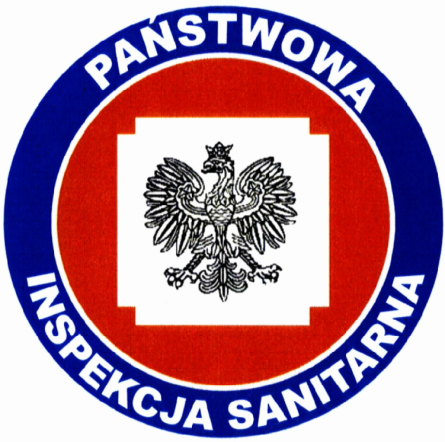 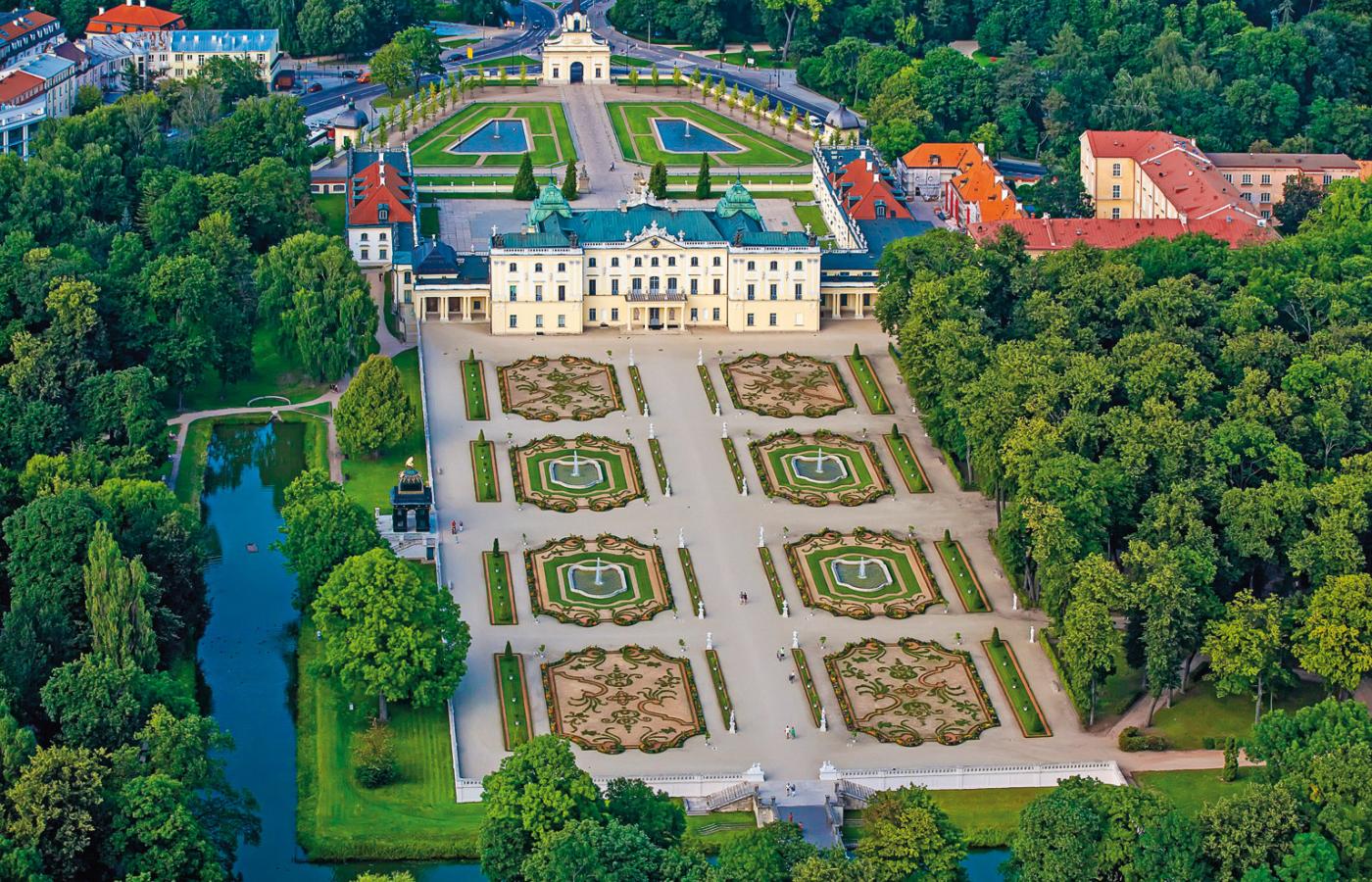 Zadaniem Państwowej Inspekcji Sanitarnej jest ochrona zdrowia ludzkiego przed wpływem czynników szkodliwych lub uciążliwych, w tym głównie profilaktyka chorób zakaźnych i zawodowych. Realizacja powyższego odbywa się poprzez prowadzenie systematycznego nadzoru nad:Celem działania Państwowej Inspekcji Sanitarnej jest eliminowanie lub ograniczanie zagrożeń zdrowotnych występujących w wymienionych wyżej obszarach. Kluczowe znaczenie mają te zagrożenia dla zdrowia, które związane są z powszechną i długotrwałą ekspozycją człowieka na ich oddziaływanie. Przedstawione materiały obrazują stan sanitarny miasta Białystok za rok 2019 
w porównaniu z sytuacją w roku poprzednim. Przedstawiono także działania Państwowej Inspekcji Sanitarnej podejmowane w analizowanym okresie w celu eliminacji lub ograniczenia określonych zagrożeń zdrowotnych wymienionych na wstępie. Źródło: Urząd Statystyczny w BiałymstokuChoroby szerzące się drogą pokarmowąWzmożony nadzór przeciwepidemiczny wzorem lat ubiegłych prowadzony był w ogniskach chorób przenoszonych drogą pokarmową, których ogólna liczba była porównywalna w stosunku do roku ubiegłego tj. w mieście wystąpiły 3 ogniska zbiorowego zakażenia pokarmowego, były to niewielkie ogniska domowe. Przeważającym czynnikiem etiologicznym w ogniskach była Salmonella enteritidis.Na obszarze miasta w 2019 roku nie rejestrowano zachorowań na dur brzuszny i   dury rzekome oraz nie notowano zatruć jadem kiełbasianym. W roku 2019 nie zarejestrowano zachorowań na czerwonkę bakteryjną. W porównaniu z rokiem 2018 zaobserwowano: wzrost zachorowań na wirusowe zakażenia jelit wśród dorosłych (2018r.- 868; 2019r. - 1038 ) oraz znaczny spadek (o 42%) zachorowań wywołanych pałeczką Salmonella (2018r. – 83; 2019r. - 48). W grupie dzieci do lat 2 zarejestrowano: niewielki wzrost liczby przypadków zachorowań na wirusowe zakażenia jelit (2018r. – 380; 2019r. - 444) oraz wzrost  liczby biegunek (2018r. – 134; 2019r. - 202) o etiologii nieokreślonej.W 2019 roku jak również w roku 2018 w powiecie grodzkim nie rejestrowano zachorowań na wirusowe zapalenie wątroby typu A – tzw. żółtaczka pokarmowa.  Skutecznym sposobem zapobiegania zakażeniom jest kształtowanie świadomości społeczeństwa w zakresie konieczności utrzymywania wysokiego standardu higieny szczególnie podczas przegotowywania posiłków, w tym częste mycie rąk  oraz szczepienia ochronne.Aby zapobiegać występowaniu chorób przenoszonych drogą pokarmową zawsze należy przestrzegać następujących zasad:utrzymywać czystość rąk przed przygotowaniem i spożywaniem żywności oraz miejsc, w których są przygotowywane posiłki,oddzielać żywność surową od ugotowanej,poddawać żywność właściwej obróbce termicznej (gotowanie, pieczenie itp.),przechowywać żywność w prawidłowych warunkach chłodniczych,używać bezpiecznej wody i żywności.Sytuacja epidemiologiczna w zakażeniach krwiopochodnych Liczba przypadków rozpoznanych jako wirusowe zapalenie wątroby typu B znacznie spadła w stosunku do roku 2018 (34 przypadki w roku 2019, 54 przypadki - w roku 2018), spadła również zachorowalność na wirusowe zapalenie wątroby typu C - 38 (rok 2018r. – 44). Należy zwrócić uwagę, iż obecnie istnieje większe ryzyko zakażenia wirusem zapalenia wątroby typu C niż wirusem zapalenia wątroby typu B, gdyż odporność populacji na wirusa zapalenia wątroby typu B została podniesiona szczepieniami ochronnymi (obowiązkowymi dla dzieci, młodzieży,pracowników ochrony zdrowia i osób dializowanych, jak również szczepieniami zalecanymi), zaś w przypadku wirusowego zapalenie wątroby typu C brak opracowanej skutecznej szczepionki uniemożliwia bierne uodpornianie populacji. Problemem niezmiernie ważnym w zapobieganiu i zwalczaniu wirusowego zapalenie wątroby typu B i C są podejmowane działania w zakresie profilaktyki, a także nadzór i monitorowanie procedur higienicznych, w tym procedur dekontaminacji związanych z udzielaniem świadczeń zdrowotnych i innych usług niemedycznych (np. gabinety kosmetyczne, tatuażu), w trakcie których może dojść do przerwania ciągłości tkanek. Znajomość procedur higienicznych, ich poprawność stosowania i umiejętność wykorzystania pozwala w znaczący sposób zapobiegać szerzeniu się zakażeń i chorobom zakaźnym, w tym wirusowemu zapaleniu wątroby typu B i wirusowemu zapaleniu wątroby typu C.Sytuacja epidemiologiczna w chorobach, przeciwko którym stosowane są obowiązkowe szczepienia ochronneRóżyczka, jak również odra zostały objęte przez WHO programem eradykacji i eliminacji.
Pomimo relatywnie łagodnego przebiegu zapobieganie różyczce jest niezwykle istotne ze względu na powodowanie przez tę chorobę zespołu wad wrodzonych (zespół różyczki wrodzonej) u dzieci urodzonych przez kobiety, które uległy zakażeniu w trakcie trwania ciąży.W roku sprawozdawczym odnotowano 3 zachorowania na różyczkę a  w roku 2018  zarejestrowano 1 zachorowanie.Odnotowano 9 zachorowań na odrę ( w roku 2018 w mieście  notowano 2 zachorowania na odrę)  wśród dzieci, które  nie zostały zaszczepione przeciwko odrze, śwince i różyczce (figurują w PSSE jako osoby uchylające się od szczepień).W okresie przed zastosowaniem powszechnych szczepień przeciwko odrze, tj. przed 1975 rokiem, przechorowanie odry w populacji było zjawiskiem powszechnym. Zatem osoby po 50 roku życia z dużym prawdopodobieństwem przechorowały odrę. Przechorowanie odry daje trwałą odporność na całe życie.Na podobnym poziomie w stosunku do roku 2018 utrzymuje się liczba zachorowań na krztusiec (2018r. – 35; 2019r. - 36). Krztusiec jest bakteryjną chorobą zakaźną wywoływaną przez pałeczkę krztuśca. Choroba przenosi się drogą oddechową i jest bardzo zaraźliwa – w wyniku kontaktu z chorą osobą zakażeniu ulega do 90% nieuodpornionych osób. W przypadku krztuśca niezwykle istotnym zjawiskiem jest stopniowa utrata odporności u osób, które wcześniej ją już nabyły w wyniku szczepień.Znacznie (wzrost prawie o 70%) zwiększyła się liczba osób, które zachorowały na ospę wietrzną (2018r.- 997; 2019r. - 1692). Ospa wietrzna od kilku lat stanowi problem epidemiologiczny, a przyczyną rozpowszechnienia tej choroby jest jej ogromna zakaźność szczególnie w zbiorowiskach przedszkolnych i szkolnych.O prawie 80%  wzrosła liczba osób chorych na świnkę (2018r.-10; 2019r. - 18).                                     Podobnie jak  w latach ubiegłych nie odnotowano zachorowań na błonicę, poliomyelitis, tężec.Inne W roku 2019 odnotowano 6 przypadków zachorowań na posocznicę (sepsa) o etiologii Streptococcus pneumoniae. Wszystkie zachorowania były zachorowaniami sporadycznymi, tzn. nie rejestrowano ognisk zakażeń przenoszonych w kontaktach bezpośrednich (z człowieka na człowieka). W roku 2018 odnotowano 5 takich przypadków. Pneumokoki, podobnie jak i meningokoki rozprzestrzeniają się drogą kropelkową podczas kaszlu i kichania, przez kontakt bezpośredni z chorym.  Jedyną skuteczną metodą zapobiegania zakażeniom pneumokokowym jest szczepienie ochronne.  Zgodnie z obowiązującym w Polsce Programem Szczepień Ochronnych dzieci urodzone po 31 grudnia 2016 roku objęte zostały bezpłatnymi szczepieniami przeciwko pneumokokom.Zakażenia wywołane przez bakterię Streptococus pneumoniae są przyczyną między innymi: zapalenia płuc, zapalenia opon mózgowo-rdzeniowych lub posocznicy. Choć przebieg inwazyjnej choroby pneumokokowej nie ma tak piorunującego przebiegu jak inwazyjna choroba meningokokowa, to biorąc pod uwagę liczbę zachorowań inwazyjna choroba pneumokokowa stanowi o wiele istotniejszy problem zdrowotny.W roku 2019 odnotowano 3 przypadki zachorowań na posocznicę o etiologii Neisseria meningitidis, z czego 1 przypadek o serotypie B i 1 przypadek o serotypie W135. W ostatnim przypadku nie określono serotypu. W roku 2018 nie rejestrowano zachorowań na chorobę meningokokową. Zakażenia meningokokowe występują we wszystkich grupach wiekowych. W Polsce najczęściej występują meningokoki grupy B i C. Szczepy grupy B są najczęściej związane z zachorowaniami sporadycznymi.W roku sprawozdawczym w porównaniu do roku 2018  o 86 % wzrosła  liczba zachorowań na wirusowe zapalenie opon mózgowo-rdzeniowych (2018r. – 28; 2019r. - 52). Znacznie zmniejszyła  się natomiast liczba zachorowań na bakteryjne zapalenie opon mózgowo-rdzeniowych (2018r. – 14; 2019r. - 1). Liczba zarejestrowanych zachorowań na wirusowe zapalenie mózgu przenoszone przez kleszcze utrzymuje się na takim samym poziomie  (2018r. – 23; 2019r. - 24). Zapewne znaczący wpływ na sytuację epidemiologiczną uzyskałoby się, gdyby rolnicy i inni  pracownicy z grup wysokiego ryzyka, jak również wszyscy inni, którzy przebywają na terenach endemicznych poddani zostali szczepieniom. Szczepienia przeciwko KZM (kleszczowemu zapaleniu mózgu) są szczepieniami zalecanymi (niefinansowanymi ze środków znajdujących się w budżecie Ministerstwa Zdrowia). Na takim samym poziomie utrzymuje się liczba zachorowań ( w 2018r. – 298; w 2019r. -  292) na boreliozę. Przeciwko boreliozie nie ma szczepionki, co potęguje problem.Szczególnie narażone na zachorowanie są osoby zawodowo związane z przebywaniem w lesie (leśnicy, drwale), osoby zbierające grzyby oraz runo leśne i mieszkańcy terenów zalesionych. Do ekspozycji na kleszcze dochodzi w okresie wiosenno-letnim, natomiast wzrost zachorowań obserwuje się w okresie jesienno-zimowym. Wobec braku dostępnej szczepionki przeciwko boreliozie podstawą jej profilaktyki jest stałe upowszechnianie wiedzy nt. tej choroby oraz edukacja społeczeństwa w zakresie stosowania środków ochronnych (noszenie właściwej odzieży i obuwia) oraz właściwego postępowania w przypadku ukłucia przez kleszcza.Liczba rejestrowanych, potwierdzonych przypadków boreliozy świadczy także o poprawiającej się diagnostyce tej choroby.  Prawie dwukrotnie spadła liczba zachorowań na płonicę (szkarlatynę), (2018r.- 314; 2019r. 191). Innym ważnym problemem pozostają nadal pokąsania przez zwierzęta (wałęsające się, bezpańskie), po których konieczne jest podejmowanie szczepień przeciw wściekliźnie. Liczba osób poddanych szczepieniom przeciwko wściekliźnie po pokąsaniu przez zwierzęta podejrzane o tę chorobę wynosiła 52 (w 2018r. – 56). Wścieklizna jest chorobą odzwierzęcą, wywołaną przez wirus neurotropowy, przenoszony na człowieka w następstwie pogryzienia bądź zanieczyszczenia uszkodzonej skóry lub błony śluzowej śliną zakażonych zwierząt. U ludzi wirus ten atakuje układ nerwowy, co objawia się ostrym zapaleniem mózgu i rdzenia kręgowego, które niemal zawsze prowadzi do śmierci. Głównym rezerwuarem wirusa są zwierzęta dzikie i domowe (tj. psy, wilki, lisy, nietoperze, ale także wiewiórki i koty). Jedynym sposobem zapobiegania śmiertelnym skutkom zakażenia jest jak najwcześniejsze wdrożenie szczepień p/wściekliźnie. Taka profilaktyka przynosi bardzo dobre efekty. Decyzja o podjęciu szczepień p/wściekliźnie zawsze poprzedzona jest wnikliwym wywiadem epidemiologicznym. Od kilkunastu lat na terenie powiatu grodzkiego nie stwierdzono zachorowań ludzi na wściekliznę.Zachorowania i zapadalność na choroby zakaźne w roku 2019 w porównaniu 
do roku 2018 – powiat grodzki*Źródło: PSSE-Białystok* -zapadalność liczona jest na 100 000 osóbLiczba ludności w powiecie grodzkim  –   297 459, DZIECI DO LAT 2 -   7151  (stan na 31.12.2018r.)Bieżący nadzór nad placówkami opieki zdrowotnejW roku 2019 w powiecie grodzkim pod nadzorem było 258 obiektów służby zdrowia. W 73 podmiotach stwierdzono uchybienia naruszające przepisy prawa. W powiecie grodzkim nadzorowano 18  szpitali:SPZOZ Wojewódzki Szpital Zespolony im. J. Śniadeckiego ul. M. Skłodowskiej- Curie 26,              15-950 BiałystokUniwersytecki Szpital Kliniczny ul. M. Skłodowskiej- Curie 24A, 15-276 BiałystokUniwersytecki Dziecięcy Szpital Kliniczny ul. Waszyngtona 17, 15-274 BiałystokBiałostockie Centrum Onkologiczne ul. Ogrodowa 12, Białystok,,B. Larsen" Sp. j. ul. Chrobrego 16A lok. 2, BiałystokNZOZ ,,Tęczówka" ul. Węglowa 6, BiałystokCentrum Medycyny Oddechowej Robert M. Mróz ul. Piasta 9A, Białystok NZOZ VISUS J. Michnowski Białystok, ul. Św. Rocha 12a Humana Medica Omeda Sp. z o.o. ul. Fabryczna 39, Białystok Prywatna Klinika Położniczo- Ginekologiczna ul. Parkowa 6, Białystok NZOZ Poliklinika Ginekologiczno- Położnicza Krzysztof Arciszewski 
ul. Zamenhofa 19, BiałystokSamodzielny Szpital Miejski im. PCK ul. H. Sienkiewicza 79, Białystok,,InterHem” Sp. j. ul. Choroszczańska 24, BiałystokORTOTRAUMA Sp. z o. o. ul. Ogrodniczki 51, Białystok Holmed Uzdrowisko sp. z o. o.  ul. Uroczysko Pustelnia 1 16-030 SupraślCentrum Okulistyczne Grochowski Spółka Jawna ul. 42 Pułku Piechoty 35/6,7, 15-181 BiałystokTomaszewski Medical Center ul. Orzeszkowej 17 lok. 47, 15-084 BiałystokNoviline Klinika Chirurgii i Medycyny Estetycznej ul. Fabryczna 4, 15-483 Białystok  w tym jednego dniaNZOZ Centrum Medyczne ,,B. Larsen" ul. Chrobrego 16A lok. 2, BiałystokNZOZ ,,Tęczówka" ul. Węglowa 6, BiałystokCentrum Medycyny Oddechowej Robert M. Mróz ul. Piasta 9A, Białystok NZOZ VISUS J. Michnowski Białystok, ul. Św. Rocha 12a,,InterHem” Sp. j. ul. Choroszczańska 24, BiałystokCentrum Okulistyczne Grochowski Spółka jawna ul. 42 Pułku Piechoty 35/6,7 15-181 Białystok   Na terenie miasta zostały otwarte dwa nowe szpitale: Tomaszewski Medical Center 
ul. Orzeszkowej 17 lok. 47, 15-084 Białystok oraz Noviline Klinika Chirurgii i Medycyny Estetycznej 
ul. Fabryczna 4, 15-483 Białystok  W Białostockim Centrum Onkologii trwał remont Centralnej Sterylizatorni. Na czas zmian podpisana była umowa z Centralną Sterylizatornią w Samodzielnym Publicznym Zakładzie Opieki Zdrowotnej w Łapach ul. Korczaka 23. Pozostałe oddziały i poradnie zostały odnowione i spełniają one kryteria sanitarno techniczne.  Szpital ten w ostatnich latach nie tylko uległ dużej poprawie pod względem technicznym ale także zapewniono w nim wysokie  normy higieniczne.Na terenie SP ZOZ Wojewódzkiego Szpitala Zespolonego im. J. Śniadeckiego w Białymstoku trwa nadal, rozpoczęta w 2011r. restrukturyzacja i modernizacja całego obiektu. Oddział Pediatrii i Neurologii Dziecięcej został przeniesiony z budynku ,,B” do budynku ,,D” na parter. Poradnie pediatryczne wraz z rejestracją zostały przeniesione z budynku ,,B” do budynku ,,C”. Poradnia Chirurgiczna i Urologiczna wraz z rejestracja zostały przeniesione na parter budynku ,,B”- części ginekologicznej. Trwa przebudowa i nadbudowa 1 kondygnacji oraz dobudowa klatki schodowej i windy Budynku Neurologii .W lipcu z ul. Ogrodowej 12 zostały przeniesione do wyremontowanego budynku Oddziały Rehabilitacji Ogólnoustrojowej i Neurologicznej. Z dotychczasowego Oddziału Intensywnego Nadzoru Kardiologicznego powstały 4 nowe sale chemodynamiki. W ramach zmodernizowanego Oddziału Kardiologii powstały 4 sale Intensywnego Nadzoru Kardiologicznego.W Uniwersyteckim Dziecięcym Szpitalu Klinicznym im. dr L. Zamenhofa w Białymstoku, 
ul. Waszyngtona 17, oprócz drobnych usterek technicznych nie stwierdzono uchybień, które w sposób znaczący wpływałyby na stan higieniczny szpitala.  Otwarto nową pracownie endoskopii i obecnie spełnia już wymogi obowiązujących przepisów.          Stwierdzone nieprawidłowości natury technicznej na terenie Samodzielnego Szpitala Miejskiego im. PCK, ul. Sienkiewicza 79 w Białymstoku usuwano na bieżąco. Szpital nadal jest w trakcie rozbudowy. Inwestorem jest Miasto Białystok. Dobudowywane jest nowe skrzydło składające się z 5 kondygnacji, z wykorzystaniem na:poziom -1: pracownia TK, koncentrator tlenu, chłodnia na zwłoki,poziom 0: poradnia kardiologiczna i poradnia gastrologiczna, pracownia endoskopii, pracownia polikardiografii,poziom 1: rozbudowa Oddziału Chorób Wewnętrznych o Profilu Kardiologicznym,poziom 2: rozbudowa Oddziału Chorób Wewnętrznych o Profilu Gastrologicznym,poziom 3: administracja, Dział Farmacji, Laboratorium, zaplecze socjalne.W Uniwersyteckim Szpitalu Klinicznym w Białymstoku przy ul. M. Skłodowskiej-Curie zakończono prace remontowe. Po modernizacji i przebudowie szpitala wszystkie sale chorych są z reguły 1-2 osobowe z łazienkami. W roku 2019 w obrębie bloku operacyjnego utworzono pierwszą w województwie podlaskim salę hybrydową (połączenie  sali operacyjnej i pracowni do zabiegów mało inwazyjnych), trwa również remont 2 sal operacyjnych ortopedycznych.W marcu 2019 Pododdział  Ginekologii Onkologicznej USK  przekształcono w Uniwersyteckie Centrum Onkologii. Zapewniając jednocześnie dwa razy więcej łóżek i lepsze warunki dla pacjentek.Nie stwierdzono rażących uchybień, które rzutowałyby na stan higieniczno- sanitarny. Na stwierdzone drobne nieprawidłowości stanu technicznego została wydana decyzja nakazująca. Część drobnych uchybień została wykonana na bieżąco.Przy ul. Żurawiej 14 trwa inwestycja – powstaje  budynek E1 do którego zostaną przeniesione poradnie specjalistyczne, I Klinika Chorób Płuc i Gruźlicy z Pododdziałem Chemioterapii, II Klinika Chorób Płuc i Gruźlicy, III Oddział Gruźlicy i Chorób Płuc oraz zostanie w nim utworzony Oddział Intensywnej Terapii na potrzeby oddziałów znajdujących się przy ul. Żurawiej.Jednocześnie trwają prace remontowe w spalarni odpadów medycznych i weterynaryjnych.Ogólnie należy zaznaczyć, iż w „publicznych szpitalach” najczęściej stwierdzane uchybienia to: zniszczone powierzchnie ścian z ubytkami tynku i farby oraz sufitów z zaciekami, zniszczone powierzchnie sprzętu będącego na wyposażeniu, uszkodzenia stolarki drzwiowej i okiennej, nieszczelności wykładziny podłogowej, ubytki oraz pęknięcia płytek PCV, glazury i terakoty, popękana, zużyta armatura łazienkowa, popękana tapicerka foteli, ubytki farby na szafkach przyłóżkowych i itp.W roku 2019 r. kontynuowano nadzór nad realizacją obowiązków określonych 
w decyzjach administracyjnych oraz nakładano nowe obowiązki w związku ze stwierdzonymi w czasie kontroli nieprawidłowościami.Szczególną uwagę podczas czynności kontrolnych prowadzonych w szpitalach poświęcano sprawdzeniu wdrożenia procedur przeciwepidemicznych i postępowania w przypadku podejrzenia/stwierdzenia zakażeń wymagających izolacji w tym patogenami alarmowymi opornymi na antybiotyki. Ponadto podmioty lecznicze skontrolowane zostały pod kątem przestrzegania znowelizowanej ustawy z dnia 9 listopada 1995 r. o ochronie zdrowia przed następstwami używania tytoniu i wyrobów tytoniowych (Dz. U. z 2019 r. poz. 2182 t. j.). Nie stwierdzono w tym zakresie nieprawidłowości.Indywidualne, specjalistyczne i grupowe praktyki lekarskie pod względem przystosowania pomieszczeń i wyposażenia w większości przypadków spełniają wymagania przepisów prawnych. W nielicznych stwierdzano drobne usterki natury technicznej. Naprawy wykonywane są w krótkich terminach, często jeszcze przed wydaniem decyzji administracyjnej.W placówkach lecznictwa otwartego sterylizacja odbywa się także w autoklawach parowych znajdujących się w gabinetach zabiegowych lub punktach sterylizacyjnych. Część placówek lecznictwa otwartego ma zawarte umowy na sterylizację z innymi podmiotami. 
W związku z nowymi wytycznymi: „Ogólnych wytycznych dla wszystkich podmiotów wykonujących procesy dekontaminacji, w tym sterylizacji wyrobów medycznych i innych przedmiotów wielorazowego użytku wykorzystywanych przy udzielaniu świadczeń zdrowotnych oraz innych czynności, podczas których może dojść do przeniesienia choroby zakaźnej lub zakażenia”, lekarze byli informowani o konieczności dostosowania się do nowych zaleceń. W związku z tym wydano 73 postanowienia.Na podstawie prowadzonego nadzoru należy stwierdzić, iż kierownicy podmiotów leczniczych przejawiają ogromną dbałość w zakresie zapewnienia jak najlepszego stanu higienicznego. Bieżące naprawy odbywają się sukcesywnie i w krótkim czasie. Znacznie podniósł się standard obiektów i dostosowanie pomieszczeń do obowiązujących przepisów prawnych.Pod nadzorem Powiatowej Stacji Sanitarno-Epidemiologicznej w Białymstoku w roku sprawozdawczym było: 15 laboratoriów, znajdujących  się na terenie miasta Białystok. Kontrolę przeprowadzono w 8 obiektach. Bieżący stan techniczny laboratoriów nie budził zastrzeżeń. Znacznie podniesione zostały standardy ich wyposażenia. Większość analiz wykonywana jest w zamkniętym systemie. Pracownicy Oddziału Epidemiologii prowadzili kontrole z zakresu przestrzegania procedur obowiązujących w placówkach. Oceniano sposób prowadzenia zabiegów dekontaminacji narzędzi, sprzętu medycznego, bielizny szpitalnej, powierzchni bezpośredniego kontaktu, postępowania z odpadami medycznymi. Szczególnie zwracano uwagę na przestrzegania higieny rąk i stosowanie odzieży ochronnej.          Wszystkie szpitale mają opracowane i wdrożone programy higieny szpitalnej, zatwierdzone przez kierownika. Podkreślić należy, że procedury obowiązujące w placówkach są ujednolicone a personel został wyposażony w odpowiedni sprzęt i środki do ich wykonania. Kierownicy lub osoby wyznaczone przez kierowników  prowadzą nadzór nad procedurami zapobiegającymi zakażeniom i chorobom zakaźnym związanych z udzielaniem świadczeń zdrowotnych. W programie higieny szpitalnej uwzględnione są m. in.: szczegółowy plan higieny z wykazem pomieszczeń szpitala w poszczególnych strefach, technologia dekontaminacji sprzętu, czynności i częstotliwość sprzątania (mycie, dezynfekcja), dobór preparatu myjącego i/lub dezynfekcyjnego.Za utrzymanie należytego stanu higienicznego w szpitalach odpowiada personel szpitalny lub firma sprzątająca zewnętrzna.Skontrolowane stanowiska do mycia rąk personelu zazwyczaj wyposażone były 
w podajnik z ręcznikiem jednorazowego użytku,  pojemnik na mydło w płynie oraz preparat dezynfekcyjny do rąk. W nielicznych przypadkach stwierdzano ich brak lub wnoszono zastrzeżenia, co do  stanu czystości pojemników.W szpitalach  w miarę potrzeby prowadzone są posiewy bakteriologiczne ze środowiska oraz w ramach kontroli wewnętrznych pracownicy z zespołu ds. zakażeń szpitalnych przeprowadzają  kontrole procedur higienicznych wg obowiązujących standardów. Podczas kontroli tematycznych związanych z zakażeniami szpitalnymi stwierdzono, że personel szpitala nie przestrzega polityki ubraniowej. Część lekarzy stosuje w ubiorze fartuchy z długim rękawem. Problem nie stosowania się do zasady polityki ubraniowej zaobserwowano zarówno w SP ZOZ Wojewódzkim Szpitalu Zespolonym im. J. Śniadeckiego w Białymstoku jak i w Uniwersyteckim Szpitalu Klinicznym w Białymstoku. Stwierdzono również problem z wydzieleniem sprzętu do pacjentów zakażonych (brak ciśnieniomierzy, stetoskopu itp.). Osoby odwiedzające izolowanych pacjentów nie przestrzegały obowiązujących procedur, a personel pracujący na oddziale nie w każdym przypadku informował osoby odwiedzające o zasadach obowiązujących przy izolacji pacjentów. Podczas kontroli pracy Komitetów i Zespołów Zakażeń Szpitalnych stwierdzono, że w protokołach z kontroli wewnętrznych nie są wpisywane nieprawidłowości stwierdzone podczas takiej kontroli. W związku z powyższym członkowie zespołów nie są w stanie prowadzić skutecznego nadzoru i zapobiegać szerzeniu się zakażeń szpitalnych.  W szpitalach, ambulatoriach/przychodniach, gabinetach lekarskich i pielęgniarskich sprzątanie odbywa się na podstawie opracowanych procedur. 	W takcie prowadzonego nadzoru sanitarnego pracownicy pionu epidemiologii podobnie jak w latach ubiegłych kontynuowali prowadzenie instruktaży w zakresie zakażeń szpitalnych, chorób zakaźnych, a także zagadnień z zakresu dezynfekcji i sterylizacji oraz szczepień ochronnych.Ocena w zakresie szczepień ochronnych za rok 2019 (miasto)	W 2019 roku  80  świadczeniodawców  prowadziło szczepienia ochronne w  mieście.	W trakcie wykonywania czynności kontrolnych w placówkach podlegających nadzorowi Powiatowej Stacji Sanitarno-epidemiologicznej w Białymstoku pracownicy zwracali szczególną uwagę na:a) opracowanie  i wdrożenie  przez kierowników podmiotów leczniczych procedur zapobiegających zakażeniom i chorobom zakaźnym związanych z udzielaniem świadczeń zdrowotnych,b) kwalifikacje w zakresie szczepień ochronnych personelu medycznego pracującego 
w punktach szczepień, c) sposób przekazywania kart uodpornienia między świadczeniodawcami,d) sposób prowadzenia rejestrów osób przybyłych i  wypisanych z placówek,e) prawidłową gospodarkę szczepionkami,f) zachowanie warunków łańcucha chłodniczego,g) wyposażenie gabinetów zabiegowych w urządzenia chłodnicze  służące do przechowywania  tylko preparatów szczepionkowych oraz stan sanitarno-techniczny,h) realizację szczepień ochronnych oraz właściwe ich dokumentowanie, i) prawidłowe wykonywanie sprawozdań kwartalnych i rocznych, j) wykorzystanie preparatów szczepionkowych wysoce skojarzonych u dzieci do 2 r. ż, do szczepień zgodnie z PSO,k) terminowość zgłaszania chorób zakaźnych i NOP. Ponadto prowadzono bieżący instruktaż w zakresie szczepień ochronnych.Ogółem w 2019 roku ze wskazań indywidualnych uodporniono 13616 osób p/ grypie , natomiast w roku 2018  10142  - wzrost o 3474. Przeciwko ospie wietrznej w roku 2019 zaszczepiono -1436 dzieci w grupie wiekowej 0-11 , więcej o 188 więcej niż w roku 2018 . Na koniec 2019 roku liczba osób  nowych zgłoszonych jako osoby uchylające się od obowiązkowych szczepień ochronnych wynosiła  -   324  natomiast   w roku 2018r – 263 , wzrosła o 61 osób.Główne powody nie szczepienia dzieci:ruchy antyszczepionkowe prężnie działające również na terenie miasta,wpływ środowisk propagujących medycynę alternatywną,odrębność kulturowa, religijna lub etniczna,wcześniejsze Niepożądane Odczyny Poszczepienne u osoby zobowiązanej lub kogoś z rodziny.Powiatowy Inspektor Sanitarny w Białymstoku, zgodnie z porozumieniem zawartym 20.12.2013r. pomiędzy Wojewodą Podlaskim a Podlaskim Państwowym Wojewódzkim Inspektorem Sanitarnym w Białymstoku, działając jako wierzyciel, wnosi o przeprowadzenie postępowania egzekucyjnego, wskazując jako środek egzekucyjny grzywnę w celu przymuszenia. Grzywnę, z ramienia Wojewody, nakłada Podlaski Państwowy Wojewódzki Inspektor Sanitarny w Białymstoku.Ocena zaopatrzenia ludności w wodę przeznaczoną do spożycia Wszyscy mieszkańcy powiatu białostockiego grodzkiego (297 459 osób) spożywali wodę o kontrolowanej jakości. Byli zaopatrywani w wodę do spożycia z dwóch wodociągów - wodociągu zbiorowego zaopatrzenia - BIAŁYSTOK i wodociągu lokalnego o charakterze publicznym - „FADOM-BUD”.Wodociąg Białystok dostarczał wodę dla 297 289 osób, a wodociąg FADOM-BUD - dla 170 osób. Średnie dobowe zaopatrzenie mieszkańców Białegostoku w wodę do spożycia z tych wodociągów wynosiło 39 625,1  m3/d, w tym wodociąg Białystok dostarczał – 39 582,1 m3/d oraz FADOM- BUD – 43 m3/d.Woda dla potrzeb wodociągu Białystok eksploatowana była z trzech ujęć, tj. ujęcia wody głębinowej w Jurowcach oraz ujęć wody powierzchniowej i infiltracyjnej w Wasilkowie. Woda pochodząca z ujęcia głębinowego w Jurowcach pobierana była z 11 studni o głębokości 33,4 - 131,5m. Następnie woda była uzdatniana w Wydziale Produkcji Wody Jurowce w Białymstoku przy  Al. 1000-lecia PP 77 – poddawano ją wstępnemu ozonowaniu, filtracji na filtrach antracytowo-piaskowych i dezynfekcji chlorem. Woda z ujęcia infiltracyjnego (ujmowana przez 12 studni o głębokości 17,5m - 40,8m) była ozonowana, filtrowana na filtrach kontaktowych w Wydziale Produkcji Wody Pietrasze - Wasilków w Wasilkowie  i przesyłana do Wydziału Produkcji Wody Pietrasze-Wasilków w Białymstoku w celu dalszego jej uzdatnienia, tj. filtracji na filtrach pospiesznych, pośredniemu ozonowaniu, filtracji na filtrach węglowych.Woda powierzchniowa ujmowana ze stawu infiltracyjnego w Wasilkowie była przesyłana do Wydziału Produkcji Wody Pietrasze-Wasilków w Białymstoku przy ul. Wysockiego 160, następnie była poddawana wstępnemu ozonowaniu, koagulacji, flokulacji, filtracji na filtrach pospiesznych, pośredniemu ozonowaniu, filtracji na filtrach węglowych i dezynfekcji dwutlenkiem chloru.Woda powierzchniowa w zakresie wykonanych badań (w ramach kontroli wewnętrznej) spełniała wymagania jedenastokrotnie - dla kategorii A2 oraz jednokrotnie – dla kategorii A3, określone w załączniku Nr1 do Rozporządzenia Ministra Gospodarki Morskiej i Żeglugi Śródlądowej z dnia 29 sierpnia 2019r. w sprawie wymagań, jakim powinny odpowiadać wody powierzchniowe wykorzystywane do zaopatrzenia ludności  w wodę przeznaczoną do spożycia (Dz.U. z 2019r., poz. 1747). Nadzór nad jakością wody w wodociągu Białystok na terenie analizowanego powiatu obejmował pobór próbek wody przeznaczonej do spożycia w Białymstoku do badań laboratoryjnych. Ponadto na podstawie sprawozdań z wyników badań realizowanych według ustalonego harmonogramu (PIS i kontroli wewnętrznej przez przedsiębiorstwo wodociągowe) Państwowy Powiatowy Inspektor Sanitarny w Białymstoku wydawał bieżące, okresowe i obszarowe oceny jakości wody. Harmonogram poboru próbek wody w ramach kontroli wewnętrznej został opracowany przez administratora wodociągu Białystok – Wodociągi Białostockie Sp. z o.o. zgodnie z obowiązującymi przepisami. Próbki wody do badań pobierano z właściwą częstotliwością i w pełnym zakresie badań. Nie odnotowano nieprawidłowości w tym zakresie.Łącznie pobrano do badań 263 próbki wody przeznaczonej do spożycia w tym 119 próbek przez pracowników PSSE w Białymstoku oraz 144 próbki wody w ramach kontroli wewnętrznej przez Wodociągi Białostockie Sp. z o.o. Badania ww. wody wykonywano w zakresie monitoringu parametrów grupy A i parametrów grupy B. Cztery próbki nie odpowiadały wymaganiom rozporządzenia Ministra Zdrowia z dnia 7 grudnia 2017r. w sprawie jakości wody przeznaczonej do spożycia przez ludzi ( Dz. U. z 2017r. poz. 2294) w tym trzy w zakresie ogólnej liczby mikroorganizmów w 22oC po 72h oraz jedna próbka w zakresie mętności. Po podjętych działaniach naprawczych przez administratora wodociągu woda spełniała i spełnia obowiązujące wymagania określone w ww. rozporządzeniu.Nadzór nad jakością wody w wodociągu FADOM-BUD obejmował pobór próbek wody przeznaczonej do spożycia przez ludzi do badań laboratoryjnych. Na podstawie sprawozdań z wyników badań realizowanych według ustalonego harmonogramu (PIS i kontroli wewnętrznej przez FADOM-BUD) Państwowy Powiatowy Inspektor Sanitarny w Białymstoku wydawał bieżące, okresowe i obszarowe oceny jakości wody.  Harmonogram poboru próbek wody w ramach kontroli wewnętrznej został opracowany przez administratora wodociągu zgodnie z obowiązującymi przepisami. Próbki wody do badań pobierano z właściwą częstotliwością i w pełnym zakresie badań. Nie odnotowano nieprawidłowości w tym zakresie. W wyniku nadzoru nad wodociągiem FADOM-BUD łącznie pobrano do badań 3 próbki wody w tym 1 próbkę w ramach nadzoru PSSE w Białymstoku oraz 2 próbki w ramach kontroli wewnętrznej. W próbce pobranej 28 sierpnia 2019r. w ramach kontroli wewnętrznej stwierdzono bakterie grupy coli (5 NPL/100ml). W związku z zaistniałą sytuacją właściciel wodociągu podjął działania naprawcze doprowadzając jakość wody do obowiązujących wymagań sanitarnych. Ponadto w jednej próbce stwierdzono jeszcze ponadnormatywna mętność. Po podjętych działaniach naprawczych przez administratora wodociągu woda spełniała i spełnia obowiązujące wymagania określone w ww. rozporządzeniu. Trzecia próbka odpowiadała wymaganiom ww. rozporządzenia. Poza wyżej wymienionymi wodociągami zbiorowego zaopatrzenia w wodę do spożycia na terenie powiatu białostockiego grodzkiego Powiatowa Stacja Sanitarno-Epidemiologiczna w Białymstoku objęła nadzorem sześć innych podmiotów zaopatrujących w wodę, tj. wodociąg Uniwersyteckiego Dziecięcego Szpitala Klinicznego im. dr. L. Zamenhofa przy ul. Waszyngtona 17, wodociąg Lotniczego Pogotowia Ratunkowego w Białymstoku przy ul. Ciołkowskiego, wodociąg SP ZOZ Wojewódzkiego Szpitala Zespolonego im. Jędrzeja Śniadeckiego, wodociąg Samodzielnego Szpitala Miejskiego im. PCK w Białymstoku przy ul. Sienkiewicza 79, wodociąg Polmosu w Białymstoku przy ul. Elewatorskiej 20 oraz wodociąg MISPOL FOOD w Białymstoku przy ul. Octowej 1.Nadzór nad jakością wody w ww. wodociągach obejmował pobór próbek wody przeznaczonej do spożycia przez ludzi do badań laboratoryjnych. Na podstawie sprawozdań z wyników badań realizowanych według ustalonego harmonogramu (PIS i kontroli wewnętrznej) Państwowy Powiatowy Inspektor Sanitarny w Białymstoku wydawał bieżące, okresowe i obszarowe oceny jakości wody.  Harmonogramy poboru próbek wody w ramach kontroli wewnętrznej zostały opracowane przez administratorów/właścicieli wodociągów zgodnie z obowiązującymi przepisami. Próbki wody do badań pobierano z właściwą częstotliwością i w pełnym zakresie badań. Nie odnotowano nieprawidłowości w tym zakresie.  W wyniku nadzoru stwierdzono przekroczenie normatywów higienicznych w jednej próbce ( w zakresie mętności i żelaza) w wodociągu SP ZOZ Wojewódzkiego Szpitala Zespolonego im. Jędrzeja Śniadeckiego oraz w jednej próbce ( w zakresie ogólnej liczby mikroorganizmów w 22oC po 72h) w wodociągu Polmosu w Białymstoku przy ul. Elewatorskiej 20. Ponadto stwierdzono przekroczenie w dwóch próbkach w wodociągu MISPOL FOOD w Białymstoku przy ul. Octowej 1:w jednej próbce stwierdzono ponadnormatywny arsen, a w drugiej próbce ponadnormatywną mętność. Po podjętych działaniach naprawczych przez administratorów wodociągów woda spełniała i spełnia obowiązujące wymagania określone w ww. rozporządzeniu.Obiekty użyteczności publicznejPływalnieW Białymstoku w 2019r. funkcjonowało 8 pływalni. 1.	Park Wodny „Tropikana” przy Hotelu Gołębiewskim w Białymstoku, ul. Pałacowa 4 2.	Pływalnia przy Szkole Podstawowej Nr 32 im. mjra Henryka Dobrzańskiego ps. „Hubal”, ul. Pietrasze 29 w Białymstoku 3.	Pływalnia SPORTOWA BOSiR, ul. Włókiennicza 4 w Białymstoku 4.	Pływalnia KAMERALNA BOSiR, ul. Mazowiecka 39C w Białymstoku 5.	Pływalnia RODZINNA BOSiR, ul. Stroma 1A w Białymstoku 6.	Pływalnia w MANIAC GYM, ul. Warszawska 79A w Białymstoku 7.	Pływalnia w Hotelu Royal & SPA, ul. Rynek Kościuszki 11, 15-001 Białystok 8.         Pływalnia przy Przedszkolu Samorządowym Nr58 Integracyjnym im. Jana Wilkowskiego, ul. Palmowa 20A  w BiałymstokuKontrole pływalni przeprowadzone w ramach oceny rocznej, przez pracowników PSSE w Białymstoku wykazały uchybienia:Natury technicznej stwierdzono w : Parku Wodnym „Tropikana” przy Hotelu Gołębiewskim 
w Białymstoku, ul. Pałacowa 4 oraz  Pływalni w MANIAC GYM, ul. Warszawska 79A w BiałymstokuNiewłaściwą jakość wody, która nie odpowiadała wymaganiom rozporządzenia Ministra Zdrowia  
z dnia 09.11.2015 r. w sprawie wymagań jakim powinna odpowiadać woda na pływalniach (Dz. U. 
z 2015 r. poz. 2016) stwierdzono we wszystkich nadzorowanych pływalniach.Ustępy publiczne i dostępne publicznieNa terenie miasta znajdowały się 4 ustępy publiczne oraz 1 dostępny publicznie (na dworcu PKP w Białymstoku). Wszystkie były objęte nadzorem. Podczas kontroli uchybień nie stwierdzono. Czystość bieżąca nie budziła zastrzeżeń. Kabiny były zaopatrzone w papier toaletowy, środki dezynfekcyjne ,kosze na odpadki z workami foliowymi. Przy umywalkach było mydło oraz ręcznik jednorazowego użytku. Zakłady fryzjerskie, kosmetyczne, tatuażu, solaria oraz zakłady odnowy biologicznejSkontrolowano 83 zakłady fryzjerskie, 76 kosmetycznych, 4 tatuażu, 19 zakładów, w których świadczy się więcej, niż jeden rodzaj usług oraz 12 zakładów odnowy biologicznej - razem 194 obiekty. Ich stan sanitarno-techniczny był zróżnicowany. Z reguły były zaopatrzone w bieżącą wodę ciepłą i zimną. Posiadały środki do dezynfekcji narzędzi. W większości zakładów kosmetycznych narzędzia naruszające ciągłość tkanek były wysterylizowane 
i zapakowane w pakiety papierowo- foliowe.  Elementy wyposażenia miały na ogół powierzchnię umożliwiającą mycie i dezynfekcję. Bielizna czysta była przechowywana w wydzielonych szafach. Coraz częściej stosuje się bieliznę jednorazową w zakładach kosmetycznych i jednorazowe ręczniki w zakładach fryzjerskich. Stan sanitarno-higieniczny zakładów ulega ciągłej poprawie.Nieprawidłowości stwierdzono w 10 zakładach fryzjerskich, 13 kosmetycznych, 5 zakładach, w których świadczy się więcej niż jeden rodzaj usług oraz w 1 siłowni; łącznie w 29 zakładach. Najczęściej dotyczyły one: złego stany sanitarnego pomieszczeń zakładu, wykonywania usług brudnymi przyborami fryzjerskimi i kosmetycznymi, braku sterylizacji i dezynfekcji narzędzi do wykonywania usług, które naruszają ciągłość tkanek, braku umywalki z wodą w pomieszczeniu wykonywania usług, braku wentylacji w zakładzie, niewłaściwego stanu sanitarnego wyposażenia zakładów oraz braku opracowanej i wdrożonej procedury zapewniającej ochronę przed zakażeniami oraz chorobami zakaźnymi.W każdym przypadku wydawano decyzje mające na celu likwidację nieprawidłowości. Nałożono 29 mandatów karnych na sumę 4600 zł, głównie z powodu wykonywania usług kosmetycznych niesterylnymi narzędziami, brudne narzędzia fryzjerskie oraz brak zachowanej czystości przy świadczeniu usług. Zakłady opieki dla osób starszych i chorychSkontrolowano 2 obiekty:-Dom Pomocy Społecznej Zgromadzenia Zakonnych Sióstr Franciszkanek od Cierpiących, ul. Proletariacka 8, Białystok, - Dom Spokojnej Starości Św. Proroka Eliasza w Białymstoku, ul. ks. St. Suchowolca 37, Białystok.Nieprawidłowości nie stwierdzono. Kontrolowane obiekty były utrzymane we właściwym stanie sanitarnym. Zaopatrzenie w wodę z wodociągu miejskiego. Ścieki odprowadza się do kanalizacji miejskiej. Odpady komunalne były gromadzone w kontenerach i odbierane przez uprawnione firmy. Otoczenie budynków uporządkowane.Noclegownie i domy dla osób bezdomnychSkontrolowano 5 obiektów:- Dom dla Bezdomnych pw. Św. Brata Alberta, ul. Sienkiewicza 81/9,- Noclegownia Kobiet Caritas Archidiecezji Białostockiej, ul. Raginisa 55,- Noclegownia dla cudzoziemców i rodzin, ul. Kolejowa 26A, Białystok,- Ośrodek Wychodzenia z Bezdomności "Zakątek Nadziei"  ul. Grunwaldzka 76, Białystok,- Noclegownia dla Bezdomnych ,,PATRONAT”, ul. Świętojańska 2A, Białystok.W Ośrodku Wychodzenia z Bezdomności "Zakątek Nadziei" ul. Grunwaldzka 76 w Białymstoku stwierdzono brak wentylacji w pokojach mieszkalnych. Stan sanitarny nie budził zastrzeżeń.Pozostałe skontrolowane obiekty były utrzymane we właściwym stanie sanitarno-technicznym.Ponadto kontrola interwencyjna w Domu dla Bezdomnych pw. Św. Brata Alberta, ul. Sienkiewicza 81/9 wykazała obecność żywych i padłych insektów ( pluskiew). W wyniku prowadzonego postępowania administracyjnego doprowadzono obiekt do właściwego stanu sanitarnego poprzez przeprowadzenie skutecznych zabiegów dezynsekcji.Izba wytrzeźwień przy ul. Zaściańska 84Kontrola kompleksowa nie wykazała uchybień. W obiekcie stosuje się ręczniki jednorazowe, mydło w płynie, papier toaletowy oraz bieliznę jednorazową oraz wielokrotnego użytku, której zapas jest przetrzymywany 
w wydzielonej szafie.Zakład Karny ul. Hetmańska 89Kontrola kompleksowa wykazała uchybienia. Stwierdzono brak wyników badań wody ciepłej z 2018r. i 2019r. w kierunku obecności bakterii Legionella sp Stan sanitarno-porządkowy był właściwy. Skazani sami sprzątają i są odpowiedzialni za utrzymanie czystości. Środki do utrzymania higieny osobistej osadzonych orazczystości w celach były zapewnione. Zakład korzystał z pralni Aresztu Śledczego w Białymstoku. Czysta bielizna była przechowywana prawidłowo, w wydzielonym pomieszczeniu utrzymanym we właściwym stanie sanitarnym. Areszt Śledczy ul. Kopernika 21Obiekt jest zlokalizowany w bardzo starym budynku, dlatego wymaga ciągłych remontów, co jest sukcesywnie wykonywane. Kontrola kompleksowa wykazała uchybienia. Stwierdzono niewłaściwy stan techniczny (odpryski farby i tynku, przebarwienia na ścianach i suficie, brak wykończenia ścianek przyokiennych) w celach mieszkalnych, izbie chorych oraz gabinetach medycznych. Kontrole przeprowadzane w związku z interwencjami nie wykazały uchybień, które skutkowałyby wszczęciem postępowania administracyjnego. Stan sanitarno-porządkowy obiektu nie budził zastrzeżeń. Osadzeni posiadają środki do utrzymania higieny osobistej i czystości. Sami sprzątają swoje cele i są odpowiedzialni za utrzymanie w nich czystości. Areszt ma własną pralnię w wydzielonym budynku. Czysta bielizna jest przechowywana w magazynie. Baza noclegowaW 2019 roku przeprowadzono 11 kontroli sanitarnych obiektów należących do bazy noclegowej miasta Białegostoku. W ośmiu obiektach stwierdzono nieprawidłowości:1. Uchybienia natury technicznej stwierdzono w:  “Willa Tanona Chaber”, ul. Skalna 1, Białystok 2. Brak badań wody ciepłej w kierunku bakterii Legionella sp. w 2018r. i 2019r. stwierdzono w obiektach:Pokoje gościnne WSFiZ w Białymstoku, ul. Ciepła 40 w Białymstoku, „Villa Tradycja”, ul. Włókiennicza 5 w Białymstoku, “Gościnna Kamienica”, ul. Sienkiewicza 24 w Białymstoku, Hotel “Pod Herbem”, ul. Wiejska 49 w Białymstoku, Hotel “CRISTAL”, ul. Lipowa 3/5 w Białymstoku, Hotel “SILVER”, ul. Kopernika 97 w Białymstoku, Centrum Konferencyjno – Bankietowe “TITANIC”, ul. Pogodna 16D w Białymstoku.Pozostałe skontrolowane obiekty były we właściwym stanie sanitarno – technicznym. W obiektach były dla gości zapewnione środki higieniczne, zróżnicowane do rodzaju obiektu. Pranie bielizny było w pralniach zlokalizowanych w obiektach lub zlecane firmom zewnętrznym. Obiekty zaopatrzone były w niezbędne środki dezynfekcyjne oraz środki higieniczne (papier toaletowy, mydło w płynie, ręczniki jednorazowe). Otoczenie obiektów było utrzymane czysto. Obiekty kulturalno – widowiskoweW 2019 r. roku skontrolowano 2 obiekty kulturalno - widowiskowe na terenie miasta Białegostoku:- Teatr Dramatyczny im. Al. Węgierki, ul. Elektryczna 12, Białystok- Państwowa Filharmonia w Białymstoku, ul. Podleśna 2, BiałystokSkontrolowane obiekty były we właściwym stanie sanitarno – technicznym.Dworce autobusowe i kolejowe oraz przystankiW 2019r. skontrolowano 2 dworce oraz 1 przystanek:- Dworzec PKP w Białymstoku przy ul. Kolejowej ( tymczasowy) - w czasie kontroli nie stwierdzono nieprawidłowości. Toalety były utrzymane czysto, dezynfekowane, zaopatrzone w niezbędne środki dezynfekcyjne oraz środki higieniczne (papier toaletowy, mydło w płynie, ręczniki jednorazowe). - Dworzec PKS Białystok - jest w dobrym stanie sanitarnym i technicznym. W czasie kontroli nie stwierdzono nieprawidłowości. Toalety były utrzymane czysto, dezynfekowane, zaopatrzone w niezbędne środki dezynfekcyjne oraz środki higieniczne (papier toaletowy, mydło w płynie, ręczniki jednorazowe).- Przystanek PKP Białystok – Bacieczki – stan sanitarno – techniczny nie budził zastrzeżeń.Transport osobowyW roku 2019 r. skontrolowano 11 autobusów komunikacji miejskiej. Ponadto skontrolowano 22 wagony w pociągach dalekobieżnych (z miejscami do siedzenia) oraz 2 wagony w pociągach podmiejskich. Skontrolowane środki transportu były utrzymane we właściwym stanie higieniczno-porządkowym.Ponadto skontrolowano 2 karetki do przewozu chorych. Uchybień nie stwierdzono. Skontrolowano także 26 samochodów do przewozu zwłok i szczątków. Wszystkie samochody były utrzymane we właściwym stanie sanitarnym oraz prawidłowo oznakowane.Badanie wody ciepłej w kierunku Legionella sp.W 2019r. przeprowadzono badania ciepłej wody pobranej z instalacji wewnętrznej w kierunku obecności bakterii Legionella sp. w 10 obiektach ( internaty i domy studenta). Łącznie pobrano 10 próbek. W 5 obiektach woda odpowiadała obowiązującym wymaganiom.Ponadnormatywną liczbę bakterii Legionella sp. wykryto w: - Internat Szkoły Policealnej Nr 2 Pracowników Medycznych i Społecznych, ul. Ogrodowa 23, Białystok,- Dom Studenta Nr 1 Uniwersytet w Białymstoku, ul Żeromskiego 1, Białystok,- Dom Studenta Nr 1 Politechnika Białostocka, ul. Zwierzyniecka 14 Białystok,- Dom Studenta Nr 2 Politechnika Białostocka, ul. Zwierzyniecka 12 Białystok,- Internat Zespołu Szkół Muzycznych  ul. Podleśna 12 BiałystokZostały wydane decyzje z nakazem podjęcia przedsięwzięć mających na celu doprowadzenie wody do właściwej jakości. Działania podjęte przez właścicieli obiektów doprowadziły jakość wody do obowiązujących wymagań. W związku z obowiązkiem pobierania próbek ciepłej wody do badań w przedsiębiorstwach podmiotu wykonującego działalność leczniczą w rodzaju stacjonarne i całodobowe świadczenia zdrowotne zgodnie 
z Rozporządzeniem Ministra Zdrowia z dnia 7 grudnia 2017r. w sprawie jakości wody przeznaczonej do spożycia przez ludzi ( Dz. U z 2017r. poz. 2294) Państwowy Powiatowy Inspektor Sanitarny w Białymstoku wystosował pismo do tych podmiotów o przedstawienie harmonogramu badań wody ciepłej. W wyniku kontroli wewnętrznej przeprowadzonej przez podmioty wykonujące działalność leczniczą pobrano do badań w kierunku obecności bakterii Legionella sp. 140 próbek wody ciepłej.Ponadnormatywną ilość bakterii Legionella sp. wykryto w:- Uniwersytecki Szpital Kliniczny, ul. Żurawia 14 w Białymstoku- Uniwersytecki Dziecięcy Szpital Kliniczny im. Dr L. Zamenhofa, ul. Waszyngtona 17 w Białymstoku ( dwukrotnie)- Prywatna Klinika  Położniczo-Ginekologiczna Sp. z o.o., ul. Parkowa 6 w Białymstoku- SP ZOZ Wojewódzki Szpital Zespolony im. J. Śniadeckiego, ul. M. Skłodowskiej-Curie 26 w Białymstoku.Zostały wydane decyzje z nakazem podjęcia przedsięwzięć mających na celu doprowadzenie wody do właściwej jakości. Działania podjęte przez właścicieli obiektów doprowadziły jakość wody do obowiązujących wymagań. Ponadto podczas kontroli obiektów noclegowych sprawdzano wykonywanie przez właścicieli obiektów badań ciepłej wody w kierunku obecności bakterii Legionella sp., zgodnie z ww. Rozporządzeniem. Ponadnormatywną liczbę bakterii Legionella sp. wykryto w:- Hotel Białostockiego Ośrodka Sportu i Rekreacji, ul. Wołodyjowskiego 5, Białystok,- „Villa Tradycja”, ul. Włókiennicza 5, Białystok,- Pokoje gościnne WSFiZ w Białymstoku, ul. Ciepła 40, Białystok,- Hotel „Silver”, ul. Kopernika 97, Białystok.Zostały wydane decyzje z nakazem podjęcia przedsięwzięć mających na celu doprowadzenie wody do właściwej jakości. Działania podjęte przez właścicieli obiektów doprowadziły jakość wody do obowiązujących wymagań, poza właścicielem obiektu Hotel „Silver”. W tym wypadku prowadzone jest postępowanie egzekucyjne w celu doprowadzenia wody do właściwej jakości.Szpitale i inne podmioty leczniczeSkontrolowano 8 szpitali oraz SP ZOZ Regionalne Centrum Krwiodawstwa i Krwiolecznictwa, ul. M. Skłodowskiej – Curie 23, Białystok. Kontrole w zakresie higieny komunalnej wykazały następujące uchybienia:-SP ZOZ Wojewódzki Szpital Zespolony im. J. Śniadeckiego ul. M. Skłodowskiej-Curie 26 w Białymstoku –  niewłaściwa gospodarka odpadami medycznymi.Została wydana decyzja z nakazem usunięcia nieprawidłowości. Nakazy są w trakcie realizacji.Ponadto przeprowadzono kontrolę interwencyjną w Zakładzie Opiekuńczo-Leczniczym SP ZOZ Wojewódzkiego Szpitala Zespolonego im. J. Śniadeckiego w Białymstoku, ul. Wołodyjowskiego 5. W wyniku kontroli stwierdzono również niewłaściwą gospodarkę i postępowanie z odpadami medycznymi. Została wydana decyzja z nakazem usunięcia nieprawidłowości. Nakazy są w trakcie realizacji.-Uniwersytecki Szpital Kliniczny ul. M. Skłodowskiej-Curie 24A w Białymstoku – w wyniku kontroli stwierdzono uchybienia natury technicznej oraz niewłaściwą gospodarkę odpadami medycznymi. Została wydana decyzja z nakazem podjęcia przedsięwzięć mających na celu doprowadzenie obiektu do właściwego stanu technicznego oraz spełnienia wymagań w zakresie postępowania z odpadami medycznymi. Działania podjęte przez dyrektora obiektu doprowadziły do usunięcia nieprawidłowości.-Uniwersytecki Szpital Kliniczny ul. Żurawia 14 w Białymstoku - w wyniku kontroli stwierdzono uchybienia natury technicznej, niewłaściwą gospodarkę odpadami medycznymi, niewłaściwe postępowanie z bielizną brudną oraz brak przeglądów wentylacji/klimatyzacji. Została wydana decyzja z nakazem usunięcia nieprawidłowości. Nakazy są w trakcie realizacji.Ponadto przeprowadzono kontrolę interwencyjną w Uniwersyteckim Szpitalu Klinicznym przy ul. M. Skłodowskiej-Curie 24A i ul. Żurawiej 14 w Białymstoku. W wyniku kontroli stwierdzono szereg nieprawidłowości, tj. nieuprawnione magazynowanie bardzo dużych ilości (kilkanaście ton) niebezpiecznych odpadów medycznych oraz niewłaściwy czas magazynowania odpadów medycznych Została wydana decyzja z nakazem usunięcia nieprawidłowości. Nakazy zostały wykonane.- Białostockie Centrum Onkologii im. M. Skłodowskiej – Curie, ul. Ogrodowa 12, Białystok - niewłaściwa gospodarka odpadami medycznymi. Została wydana decyzja z nakazem usunięcia nieprawidłowości. Nakazy zostały wykonane.-Samodzielny Szpital Miejskim. PCK ul. Sienkiewicza 79 – niewłaściwa gospodarka odpadami medycznymi. Nie została wydana decyzja z uwagi na usunięcie nieprawidłowości przed wydaniem decyzji.Zakłady pogrzeboweW 2019r. skontrolowano 5 zakładów pogrzebowych. Wszystkie skontrolowane obiekty były we właściwym stanie sanitarno – technicznym. Obiekty zaopatrzone były w niezbędne środki dezynfekcyjne oraz środki higieniczne (papier toaletowy, mydło w płynie, ręczniki jednorazowe). Otoczenie obiektów było utrzymane czysto. Na wyposażeniu samochodów pogrzebowych były środki dezynfekcyjne i środki ochrony indywidualnej oraz worki na odpady komunalne.CmentarzeW 2019r. skontrolowano 4 cmentarze. Podczas kontroli uchybień nie stwierdzono. Wszystkie cmentarze wyposażone były w kontenery na odpady komunalne i zarządcy mieli podpisane umowy na odbiór odpadów komunalnych.Ponadto wydano 34 decyzje zezwalające na ekshumację zwłok/szczątków ludzkich.KąpieliskaW 2019r. nadzorem objęto 1 kąpielisko- Plaża miejska na terenie Ośrodka Sportów Wodnych "Dojlidy" w Białymstoku.W ramach kontroli urzędowej pobrano próbkę wody przede otwarciem sezonu kąpielowego oraz dwie próbki wody w związku z niewłaściwą jakością wody w kąpielisku. W trakcie sezonu kąpielowego próbki wody pobierał organizator. Woda nie spełniała obowiązujących wymagań od 11.06.2019 r. do 18.06.2019 r. Kontrola kąpieliska nie wykazała nieprawidłowości. Mała infrastruktura sportowo-rekreacyjna	W 2019r. skontrolowano 7 obiektów małej infrastruktury sportowo-rekreacyjnej. Nieprawidłowości nie stwierdzono. Kontrolowane obiekty były utrzymane we właściwym stanie sanitarnym. Zaopatrzenie w wodę z wodociągu miejskiego. Ścieki odprowadza się do kanalizacji miejskiej. Odpady komunalne były gromadzone w kontenerach i odbierane przez uprawnione firmy. Otoczenie uporządkowane.Wnioski :Konieczne jest kontynuowanie budowy ustępów publicznych w mieście.Zwiększenie ilości koszy na odpady komunalne, szczególnie w miejscach uczęszczanych przez turystów.Zarządcy/właściciele pływalni powinni wzmóc nadzór nad urządzeniami uzdatniającymi wodę na pływalni w celu doprowadzenia jakości wody do obowiązujących wymagań.Dyrektorzy podmiotów leczniczych powinni wzmóc nadzór nad gospodarką odpadami medycznymi.I.	Ocena stanu sanitarnego obiektów żywności, żywienia i przedmiotów użytkuW roku 2019 w rejestrze zakładów podlegających kontroli organów Państwowej Inspekcji Sanitarnej zlokalizowanych na terenie miasta Białystok łącznie wpisane były 3224 zakłady, w tym 556 środków transportu.W okresie sprawozdawczym skontrolowano 1471 zakładów, co stanowi 45,62% ogółu zakładów wpisanych do rejestru zakładów podlegających kontroli organów Państwowej Inspekcji Sanitarnej. W wyniku oceny przeprowadzonej w oparciu o jednolite w skali kraju kryteria zawarte w arkuszach oceny zakładu 10 zakładów nie spełniało wymagań obowiązującego prawa żywnościowego. Stanowi to 0,67% zakładów skontrolowanych.Należy stwierdzić, że stan sanitarny zakładów żywności i żywienia w roku 2019, w porównaniu do roku 2018, uległ pogorszeniu. W roku 2019 oceny niezgodne z wymaganiami uzyskało 0,67% zakładów, w roku 2018 – 0,59%, a w roku 2017 – 0,88%, co przedstawia poniższa tabela.W roku 2019 odnotowano pogorszenie stanu sanitarnego w sklepach spożywczych, w zakładach żywienia zbiorowego otwartych, w tym w zakładach małej gastronomii oraz w zakładach żywienia zbiorowego zamkniętych.Poprawił się natomiast stan sanitarny magazynów hurtowych, zaś na takim samym poziomie utrzymywał się stan sanitarny zakładów produkcyjnych: wytwórni lodów, zakładów produkcji lodów z automatu, przetwórni owocowo-warzywnych, zakładów garmażeryjnych, browarów, zakładów przemysłu zbożowo-młynarskiego, obiektów należących do grupy zakładów „inne wytwórnie żywności” oraz obiektów ruchomych i tymczasowych, środków transportu i zakładów należących do grupy „inne zakłady obrotu żywnością”.Odsetek negatywnie ocenianych poszczególnych grup zakładów na przestrzeni lat 2017-2019 przedstawia tabela:W skontrolowanych w 2019 roku zakładach stwierdzano najczęściej powtarzające się następujące uchybienia: niewłaściwy stan techniczny pomieszczeń zakładu – zniszczone ściany, sufity, uszkodzone podłogi, zniszczony sprzęt i naczynia wykorzystywane w procesie produkcji żywności, nieprawidłowe warunki przechowywania środków spożywczych (niezachowanie ciągłości łańcucha chłodniczego, przechowywanie w temperaturze niezgodnej z deklaracją producentów), nieprzestrzeganie segregacji asortymentowej w urządzeniach chłodniczych, brak informacji dla konsumenta o składnikach lub o produktach powodujących alergie lub reakcje nietolerancji wchodzących w skład serwowanych potraw, brak do wglądu orzeczeń lekarskich do celów sanitarno-epidemiologicznych, środki spożywcze nieopakowane oferowane do sprzedaży samoobsługowej narażone na zanieczyszczenie i dotykanie przez kupujących, brak systematycznych zapisów dokumentujących realizację GHP/GMP (Dobrej Praktyki Higienicznej/Dobrej Praktyki Produkcyjnej), brak podjętych działań dot. opracowania, wykonania i utrzymania stałej procedury lub procedur na podstawie zasad HACCP.Poza kontrolami urzędowymi przeprowadzano w zakładach również kontrole w związku z wnoszonymi przez klientów interwencjami na niewłaściwy stan sanitarny obiektów lub niewłaściwą jakość zdrowotną żywności. W roku 2019 do PSSE w Białymstoku wpłynęły 143 interwencje. Interwencje potwierdziły się w 66 przypadkach, co stanowi 46,2%. Wszystkim osobom wnoszącym interwencje, które wpłynęły pocztą elektroniczną lub które podały dane adresowe, udzielono odpowiedzi odnośnie podjętych działań kontrolno-wyjaśniających.II. Ocena jakości zdrowotnej środków spożywczych oraz materiałów i wyrobów przeznaczonych do kontaktu z żywnością produkowanych i wprowadzanych do obrotu na terenie miasta BiałystokPlan pobierania próbek na terenie działania PSSE w Białymstoku został określony przez Podlaskiego Państwowego Wojewódzkiego Inspektora Sanitarnego na podstawie wskazań Głównego Inspektora Sanitarnego. Podlaski Państwowy Wojewódzki Inspektor Sanitarny określił ilość, asortyment oraz kierunki badań środków spożywczych, zarówno w ramach urzędowej kontroli żywności, jak i monitoringu.Niezależnie od powyższego planu, pracownicy PSSE pobierali próbki do badań laboratoryjnych w przypadku podejrzenia niewłaściwej jakości zdrowotnej środków spożywczych oraz interwencji od ludności wpływających do PSSE.W roku 2019 z zakładów zlokalizowanych na terenie miasta pobrano do badań laboratoryjnych ogółem 508 próbek, z czego zakwestionowano 27 próbek, co stanowi 5,31%.W celu oceny jakości zdrowotnej wprowadzanej do obrotu żywności pobrano do badań laboratoryjnych 433 próbki środków spożywczych. Zakwestionowano 23 próbki, co stanowi 5,31%.Z uwagi na niespełnienie wymagań przepisów prawa zakwestionowano 23 próbki środków spożywczych, w tym:6 próbek pieprzu czarnego z powodu obecności różnych gatunków bakterii Salmonella,3 próbki mięsa kebeb z powodu obecności bakterii Salmonella infantis,5 próbek lodów z powodu ponadnormatywnej liczby bakterii z rodziny Enterobacteriaceae,5 próbek suplementów diety z powodu niewłaściwego oznakowania,1 próbkę soli kamiennej z powodu niewłaściwego oznakowania,2 próbki wyrobów cukierniczych z powodu obecności szkodników i ich pozostałości,1 próbkę chleba litewskiego z powodu niewłaściwych cech organoleptycznych.W celu oceny czystości mikrobiologicznej naczyń stołowych, sprzętu i rąk personelu pobrano do badań laboratoryjnych 64 próbki wymazów sanitarnych, z czego zakwestionowano 4 próbki wymazów z powodu ponadnormatywnej ogólnej liczby drobnoustrojów tlenowych (3 wymazy z rąk personelu oraz 1 wymaz ze sprzętu produkcyjnego), co stanowi 6,25% pobranych próbek sanitarnych.W celu oceny obecności zanieczyszczeń biologicznych, w tym szkodników i ich pozostałości, pobrano do badań laboratoryjnych 2 próbki zmiotek z posadzki pomieszczeń w zakładach produkcyjnych. Próbki nie były kwestionowane.W roku 2019 w ramach realizacji zadań ustawowych pracownicy PSSE dokonywali również oceny jakości zdrowotnej wprowadzanych do obrotu wyrobów przeznaczonych do kontaktu z żywnością i kosmetyków. Pobrano do badań laboratoryjnych 9 próbek wyrobów przeznaczonych do kontaktu z żywnością, oraz 2 próbki produktów kosmetycznych. Pobrane próbki nie były kwestionowane.Zbiorcze dane odnośnie jakości zdrowotnej środków spożywczych zbadanych na przestrzeni lat 2017-2019 przedstawia tabela:Podsumowując wyniki przeprowadzonych badań należy stwierdzić, że w roku 2019, w porównaniu do roku poprzedniego, zmniejszyła się liczba próbek zakwestionowanych.III.	Nadzór nad jakością zdrowotną partii produktów z importuW roku 2019 oceniono 53 partie środków spożywczych, w tym:22 partii grzybów mrożonych: 17 partii borowików imp. Chiny, 1 partię nameko imp. Chiny, 1 partię smardzów imp. Chiny, 2 partię maślaków imp. Chile, 1 partię borowików imp. Szwajcaria (zwrot towaru),4 partie grzybów w solance – kurki: 3 x imp. Rosja, 1 x imp. Białoruś,12 partii grzybów suszonych: 5 partii borowików imp. Chiny, 2 partie maślaków imp. Chile, 1 partię pieczarek imp. Chiny, 1 partię koźlarza imp. Rosja, 2 partie maślaków imp. Peru, 1 partię borowików imp. Izrael (zwrot towaru),3 partie koncentratu soku: 1 x wiśniowy, 2 x śliwkowy imp. Serbia,3 partie żurawiny mrożonej imp. Kanada,2 partie jagody mrożonej imp. Kanada1 partię szparagów mrożonych imp. Chiny,1 partię suplementów diety: soki z aloesu imp. Australia,1 partię kapusty czerwonej świeżej imp. Kazachstan,4 partii export: 1 partia sezamek, 3 partie nasion.Z ocenionych 53 partii środków spożywczych do badań laboratoryjnych pobrano 5 próbek w kierunku skażeń promieniotwórczych – 4x kurki w solance i 1x koźlarz suszony, 5 próbek kurki w solance w kierunku ogólnej liczby pleśni oraz 1 próbkę suplementu diety w kierunku oceny organoleptycznej.W wyniku przeprowadzonych kontroli granicznych wystawiono 53 świadectwa spełnienia wymagań zdrowotnych przez środek spożywczy.W roku 2019 oceniono 2 partie wyrobów przeznaczonych do kontaktu z żywnością. W wyniku przeprowadzonych kontroli oraz przeglądu dokumentacji wystawiono 2 świadectwa spełnienia wymagań zdrowotnych przez wyroby przeznaczone do kontaktu z żywnością. Z ocenionych 2 partii importowanych wyrobów do kontaktu z żywnością do badań laboratoryjnych pobrano 1 próbkę w kierunku migracji ołowiu i kadmu. Świadectwa spełnienia wymagań zdrowotnych wystawiono na 2 partie wyrobów przeznaczonych do kontaktu z żywnością – Filiżanki ceramiczne imp. Chiny. Szczegółowe dane przedstawia tabela:IV.	Ocena sposobu oraz jakości żywienia w zakładach żywienia zbiorowego zamkniętegoBadaniami sposobu żywienia w 2019 roku objęto 141 obiektów żywienia zbiorowego zamkniętego. Oceniano jakość żywienia w 1 stołówce pracowniczej, w 6 blokach żywienia w szpitalu, w 7 blokach żywienia w domach opieki społecznej, w 22 stołówkach w żłobkach, w 27 stołówkach w szkołach,  w 70 stołówkach w przedszkolach,  w 4 stołówkach w zakładach specjalnych i wychowawczych, w 2 zakładach usług cateringowych oraz w 2 zakładach należących do grupy „inne zakłady żywienia”(punkty wydawania posiłków w klubach malucha).Ocenę jakości żywienia przeprowadzano na podstawie teoretycznej analizy jadłospisów oraz analiz dekadowych zestawień produktów zużytych do produkcji posiłków.Podczas kontroli oceniono 169 jadłospisów: 1 w stołówce pracowniczej, 6 w blokach żywienia w szpitalach, 7 w blokach żywienia w domach opieki społecznej, 23 w stołówkach w żłobkach, 71 stołówkach w przedszkolach, 44 w stołówkach w szkołach, 1 w stołówce w internacie, 1 w stołówce w domu dziecka, 6 w stołówkach w zakładach specjalnych i wychowawczych, 7 w zakładach usług cateringowych oraz 2 w punktach wydawania posiłków w klubach malucha .Zakwestionowano 12 jadłospisów, w tym 10 jadłospisów w stołówkach przedszkolnych  oraz 2 jadłospisy w stołówkach szkolnych. Jadłospisy w stołówkach w przedszkolach zakwestionowano z uwagi na to, że nie we wszystkich posiłkach zaplanowano podaż owoców i warzyw jak też nie uwzględniono co najmniej 2 porcji mleka lub produktów mlecznych, czy posiłków z udziałem ryby.Jadłospisy w stołówkach szkolnych zakwestionowano z uwagi na to, że w zaplanowanym jadłospisie nie uwzględniono potraw z udziałem ryb oraz zaplanowano w tygodniu więcej niż 2 potrawy smażone. Podstawą oceny jadłospisów w placówkach oświaty były wymagania zawarte w rozporządzeniu Ministra Zdrowia z dnia 26 lipca 2016 roku w sprawie grup środków spożywczych przeznaczonych do sprzedaży dzieciom i młodzieży w jednostkach systemu oświaty oraz wymagań, jakie muszą spełniać środki spożywcze stosowane w ramach żywienia zbiorowego dzieci i młodzieży w tych jednostkach.W pozostałych zakładach zaplanowane jadłospisy były zgodnie z zasadami racjonalnego żywienia – podstawowe posiłki zawierały pełnowartościowe białko, urozmaicane były sezonowymi owocami i warzywami, a także były urozmaicone pod względem kolorystyki, smaku i techniki przyrządzania posiłków.Do teoretycznej oceny sposobu żywienia pobrano 16 próbek dekadowych zestawień produktów (6 z bloków żywienia w szpitalach,  3 z stołówek w przedszkolach,   1 ze stołówki w zakładach specjalnych i wychowawczych, oraz 6 z zakładów świadczących usługi cateringowe w zakresie żywienia dzieci przedszkolnych). Zakwestionowano 14 pobranych próbek dekadowych zestawień produktów. Głównym powodem kwestionowania była nieprawidłowa wartość energetyczna całodziennej racji pokarmowej ( zaniżona lub zawyżona) oraz zaniżona podaż produktów bogatych w wapń, żelazo i witaminę C.W celu oceny sposobu żywienia pobierano również próbki posiłków do badań laboratoryjnych. Pobrano łącznie 18 próbek, w tym 9 próbek  posiłku obiadowego oraz 9 próbek posiłków stanowiących całodzienną rację pokarmową.Próbki posiłków obiadowych pobrano  z 2 stołówek w szkole, z 1 stołówki domu pomocy,  z 1 stołówki w przedszkolu oraz z 5 zakładów świadczących usługi cateringowe w zakresie żywienia dzieci przedszkolnych. W wyniku wykonanych badań laboratoryjnych pobrane próbki posiłków zostały zakwestionowane z uwagi na  zaniżoną wartość kaloryczna posiłku obiadowego oraz za dużą zawartość chlorku sodu w podawanych w posiłkach. Próbki całodziennej racji pokarmowej w ilości 9 próbek pobrano z 3  bloków żywienia w szpitalach. Wszystkie oceniane próbki nie spełniały zalecanych norm. Głównym powodem kwestionowania dekadowych zestawień produktów był zaniżona wartość energetyczna   całodziennej racji pokarmowej oraz za duża zawartość chlorku sodu w podawanych w posiłkach. V.	Działalność administracyjna i represyjna będąca wynikiem urzędowych kontroli żywności na przestrzeni lat 2017-2019 przedstawia tabela:W roku 2019 w celu poprawy stanu sanitarnego wydano 585 decyzji administracyjnych.Ponadto w 2019 roku wydano 219 decyzji dotyczących zatwierdzenia nowouruchomionych obiektów.Wnioski :Podsumowując wyniki przeprowadzanych działań kontrolnych należy stwierdzić, że: w roku 2019 w porównaniu do roku 2018 uległ pogorszeniu stan sanitarny zakładów branży spożywczej funkcjonujących na terenie działania PSSE w Białymstoku, natomiast poprawiła się jakość zdrowotna żywności produkowanej i wprowadzanej do obrotu.Oddział Higieny Pracy wykonuje zadania z zakresu ochrony zdrowia populacji ludzi pracujących. Dwa podstawowe cele tj.:poprawa warunków pracy w aspekcie zdrowotnym,profilaktyka chorób zawodowych i parazawodowych są realizowane poprzez:lustrację stanowisk pracy w zakładach,ocenę zdrowotną warunków środowiska pracy,pomiary czynników szkodliwych dla zdrowia,ocenę stopnia narażenia na czynniki szkodliwe i uciążliwe dla zdrowia,monitoring zagrożeń zawodowych,ocenę podejmowanych środków zapobiegawczych,ocenę ryzyka zawodowego,ocenę badań kontrolnych lekarskich pracowników i prowadzonej profilaktyki zawodowej,promocję zdrowia w środowisku pracy,    egzekwowanie poprawy na drodze postępowania administracyjnego. Ponadto w dziedzinie chemicznego bezpieczeństwa zdrowotnego egzekwujemyprzestrzeganie, przez osoby wprowadzające substancje i mieszaniny  chemiczne do obrotu na terytorium Rzeczypospolitej Polskiej oraz przez użytkowników substancji lub mieszanin chemicznych, obowiązków wynikających z ustawy o substancjach chemicznych i ich mieszaninach i rozporządzeń Parlamentu Europejskiego i Rady,przestrzeganie przez podmioty wprowadzające do obrotu prekursory narkotyków grupy 2 i 3 obowiązków  wynikających z ustawy o przeciwdziałaniu narkomanii i rozporządzeń Parlamentu Europejskiego i Rady,przestrzeganie zakazu produkcji i obrotu środkami zastępczymi (dopalaczami) wynikającego
z ustawy o przeciwdziałaniu narkomanii,przestrzeganie przepisów dotyczących wprowadzania do obrotu produktów biobójczych i substancji czynnych oraz ich stosowania w działalności zawodowej,przestrzeganie przepisów dotyczących wprowadzania do obrotu i stosowania oraz właściwości środków powierzchniowo czynnych i detergentów.Kontrola przestrzegania ww. przepisów określających wymagania higieniczne i zdrowotne ma na celu:wdrożenie zasad określających warunki, zakazy lub ograniczenia produkcji, wprowadzania do obrotu lub stosowania substancji i mieszanin chemicznych oraz środków powierzchniowo czynnych
i detergentów, w celu ochrony przed szkodliwym wpływem tych substancji i preparatów na zdrowie człowieka lub na środowisko, zapobieganie zagrożeniom zdrowia ludzi, które mogą być wynikiem działania produktów biobójczych,zwalczanie niedozwolonego obrotu substancjami, których używanie może prowadzić do narkomanii.W roku 2019 na obszarze miasta zewidencjonowano 1264 zakłady pracy podlegające nadzorowi Oddziału Higieny Pracy Powiatowej Stacji Sanitarno-Epidemiologicznej w Białymstoku. Z tego skontrolowano 225 zakładów, w których występują czynniki szkodliwe i uciążliwe dla zdrowia. W tej grupie 48 to zakłady, w których występują czynniki rakotwórcze i mutagenne.Ocena zagrożenia czynnikami szkodliwymi dla zdrowiaI. Liczba osób zatrudnionych w zakładach skontrolowanych – 27587 os.II. Liczba osób pracujących w kontakcie z czynnikami rakotwórczymi i mutagennymi
w zakładach skontrolowanych – 2543 , w tym m. in.:w zakładach ochrony zdrowia – 1249 os.,w zakładach produkcji tworzyw sztucznych – 456 os.,w zakładach edukacyjnych – 291 os., w zakładach produkcji wyrobów tekstylnych – 163 os.,w zakładach produkcji metalowych wyrobów gotowych – 74 os.,w zakładach administracji publicznej – 55 os.,w zakładach produkcji wyrobów z drewna - 51 os.,w zakładach produkcji maszyn ogólnego przeznaczenia - 33 os.,w zakładach transportowych - 29 os.,w zakładach związanych z budową dróg - 26 os.,w zakładach wytwarzania i zaopatrywania w energię elektryczną , gaz, gorącą wodę - 26 os.,w zakładach wytwarzania i zaopatrzenia w wodę, gospodarowania ściekami i odpadami – 25 os.Zatrudnieni na terenie miasta Białegostoku są eksponowani na następujące czynniki rakotwórcze i mutagenne:1. Czynniki fizycznepromieniowanie jonizujące – 769 os. 2. Czynniki chemiczneformaldehyd –1146 os.,cytostatyki –186 os.,benzen – 115 os.,chromian (VI) potasu – 101 os.,ditlenek niklu (IV) – 98os., tlenek niklu (II) –  98os., dichromian (VI) potasu – 93  os.,chromu(VI) związki pozostałe – 88  os.,akrylamid –61 os., tlenek chromu-55 os.,fenoloftaleina – 49 os.,benzyna; niskowrząca benzyna niespecyfikowana – 35 os.,dichlorek kobaltu –32 os.,chloramfenikol – 26 os.,siarczan kadmu-23 os.,oraz azbest, azotan niklu II, bromian (V) potasu , dichromian (IV) sodu, chlorek benzylu, chlorek etylenu, chlorek kadmu (II), chlorek kobaltu, dichromian (IV) sodu, epoksyetan (etylenu tlenek), kwas arsenowy (V) i jego sole, kadmu azotan, kadm, kobaltu azotan, hydrazyna, nikiel i jego związki, chlorowodorek fenylohydrazyny, diazometan, siarczan niklu, siarczan (VI) dimetylu, trichloroeten, tlenek arsenu (III), tlenek propylenu , czerwień zasadowa 9, fiolet krystaliczny, o-dianizydyna, o-toluidyna , N,N'-dimetylohydrazyna, N-nitrozodietyloamina, eter naftowy; niskowrząca frakcja benzynowa, epichlorohydryna, etynyloestradiol, ligroina, taleranol, sole hydrazyny, czerwień bezpośrednia 28 , wielopierścieniowe węglowodory aromatyczne.3. Kancerogenne procesy technologiczneprace związane z narażeniem na pył drewna twardego –7 os., procesy technologiczne związane z narażeniem na działanie wielopierścieniowych węglowodorów aromatycznych – 39 os.Na ww. czynniki rakotwórcze i mutagenne największa liczba pracowników jest eksponowana w następujących zakładach:Uniwersytecki Szpital Kliniczny Uniwersytetu Medycznego w Białymstoku –  510 os.,Rosti Polska Sp. z o. o. w Białymstoku – 456 os.,Białostockie Centrum Onkologii – 315 os.,Wojewódzki Szpital Zespolony im. J. Śniadeckiego – 272 os.,Uniwersytet Medyczny  w Białymstoku – 212 os.,Białostocka Wykończalnia Tkanin - 163 os., Uniwersytecki Dziecięcy Szpital Kliniczny im. dr. L. Zamenhofa – 128 os.,Uniwersytet w Białymstoku – 79 os.,Zakłady Przemysłu Sklejek Biaform – 44 os.,Instal Białystok - 44 os.,ARGO Sp. z o.o. - 33os.,Komunalne Przedsiębiorstwo Komunikacji Miejskiej Sp. z o.o.-29 os.,Przedsiębiorstwo Eksploatacji Ulic i Mostów  w Białymstoku – 26 os.,W lustrowanych w 2019 roku zakładach, w których kontrolowano realizację przepisów prawnych dotyczących czynników rakotwórczych i mutagennych stwierdzono, że 10 % pracodawców nie przestrzegało tych przepisów. Nieprawidłowości usunięto poprzez wydane nakazy administracyjne.W celu zminimalizowania zawodowego narażenia pracujących na czynniki rakotwórcze w środowisku pracy podejmowane są wielokierunkowe działania profilaktyczne. Radykalną metodą jest eliminacja czynnika rakotwórczego z procesu technologicznego, zamiana na inny nie rakotwórczy lub zminimalizowanie ilości pracowników i czasu ekspozycji podczas procesu pracy. Narażenie na fizyczne i chemiczne czynniki rakotwórcze jest także minimalizowane poprzez różnorodne ochrony zbiorowe i indywidualne. Ograniczany jest dostęp tych czynników do organizmu pracownika poprzez rozwiązania techniczne wentylacji, hermetyzację i automatyzację procesów technologicznych, bezpośrednie ochrony dróg oddechowych, środki ochrony całego ciała, kończyn górnych i dolnych.Dobrze zabezpieczeni są pracownicy obsługujący urządzenia emitujące promieniowanie jonizujące. Od wielu lat monitorowane są dawki promieniowania poprzez dozymetrię indywidualną każdego pracownika.III. Liczba osób pracujących w ekspozycji na pozostałe czynniki szkodliwe dla zdrowia
w zakładach skontrolowanych, dla których określono ich dawki dla pracowników – 14903
w tym :1. Czynniki fizyczne hałas – 5758 os.,hałas ultradźwiękowy – 23os.,pyły – 1890 os.,wibracja miejscowa – 462os.,               wibracja ogólna – 1806 os.,mikroklimat (zimny/gorący) – 15 os.,pola i promieniowania elektromagnetyczne – 681 os.,promieniowanie podczerwone – 164 os.,promieniowanie ultrafioletowe – 368 os.,promieniowanie widzialne – 376 os.2. Czynniki chemiczne – łącznie 3157 pracowników, w tym :tlenek węgla –1047 os.,tlenki azotu –816 os.,heksan-429 os.,krzemionka krystaliczna-417 os.,związki manganu –407 os.,heptan-398 os.,pentan-398 os.,styren-398 os.,cyna i jej związki nieorganiczne – 323 os., miedź i jej nieorganiczne związki –262 os.,aceton –245 os., alkohol etylowy-228 os.,związki żelaza – 218  os.,ołów i jego nieorganiczne związki – 195 os., ksylen – 174 os., octan etylu – 113 os.,etylobenzen-111 os.,toluen - 104 os.,1-metoksypropan-2-ol - 104 os.,trimetyloetylobenzen - 97 os.,alkohol propylowy - 91 os.,oleje mineralne ( mgła olejowa ) –78 os.,benzyna ekstrakcyjna – 66 os.,fenol-50 os.Ponadto zatrudnieni w zakładach białostockich są eksponowani w środowisku pracy na następujące zidentyfikowane i zbadane czynniki chemiczne szkodliwe dla zdrowia: amoniak, alkohol n-butylowy, chlorowodór, cykloheksanon, chloroform, ditlenek siarki, disiarczek węgla, kwas siarkowy(VI), kwas fosforowy(V), nafta, octan 2-butoksyetylu, octan n-butylu, octan metylu, ozon, tlenek cynku, tlenek magnezu, tetrachloroeten, tetrahydrofuran, wodorotlenek potasu, wodorotlenek sodu, 1,3 dioksolan, glinu tlenek, acetonitryl, tlenek wapnia.3. Czynniki biologiczne (wirusy, bakterie, grzyby, pasożyty wewnętrzne) – 6839 os.Na skutek stwierdzonych nieprawidłowości dot. narażenia na czynniki biologiczne wydawano nakazy w decyzjach  i dotyczyły one:uodpornia pracowników narażonych na czynnik biologiczny za pomocą dostępnych szczepionek (dotyczyły szczepień przeciwko KZM i wirusa odry),wdrożenia procedur zapobiegających szerzeniu się odry u pracowników,przeprowadzenia, uzupełnienia, skorygowania oceny ryzyka zawodowego,założenia lub uzupełnienia rejestru prac narażających pracowników na działanie szkodliwego czynnika biologicznego zakwalifikowanego do 3 lub 4 grupy zagrożenia,założenia lub uzupełnienia rejestru pracowników narażonych na działanie szkodliwego czynnika biologicznego zakwalifikowanego do 3 lub 4 grupy zagrożenia,sporządzenia instrukcji bezpiecznego i higienicznego postępowania ze szkodliwymi czynnikami biologicznymi.W tej ponad czternastotysięcznej grupie eksponowanych na czynniki szkodliwe dla zdrowia w środowisku pracy  – 815 osób pracowało w narażeniu na czynniki szkodliwe dla zdrowia, powyżej dopuszczalnych stężeń
i natężeń tych czynników. W tym nahałas słyszalny –427os.,wibrację miejscową – 5 os.,kwas siarkowy-6 os.,pyły pochodzenia roślinnego-8 os.,promieniowania optyczne – 375 os., w tym:promieniowanie podczerwone  – 63 os.,promieniowanie ultrafioletowe –352 os.,promieniowanie widzialne –360 os.Najwięcej narażonych na czynniki szkodliwe dla zdrowia w wartościach ponadnormatywnych pracuje w:zakładach  produkcji napojów – 203 os.,zakładach produkcji mebli – 118 os.,zakładach produkcji metalowych wyrobów gotowych-109 os.,zakładach produkcji maszyn i urządzeń – 103 os.,zakładach wytwarzania i zaopatrzenia w parę wodną, gorącą wodę , gaz, energię elektryczną– 49 os.,zakładach produkcji urządzeń elektrycznych –45 os., w zakładach produkcji żywności-40 os.,zakładach produkcji wyrobów z mineralnych surowców niemetalicznych – 29 os.,zakładach budowlanych – 26 os., zakładach  produkcji metali – 22 os.,zakładach produkcji  wyrobów tekstylnych – 20 os.,zakładach napraw i konserwacji urządzeń – 14 os., zakładach transportowych-10 os.W sumie w 51 zakładach stwierdzono przekroczenia wskaźnika oceny narażenia -najwyższego dopuszczalnego stężenia lub natężenia czynnika szkodliwego dla zdrowia pracowników, m. in. w:CEDC International Sp. z o. o. Oddział Polmos w Białymstoku – 170 os.,Fabryce Mebli FORTE S.A. Oddział w Białymstoku – 114 os.,Altrad Poland w Białymstoku – 60 os., Nibe Biawar Sp. z o. o. w Białymstoku – 45 os.,Instal Białystok Sp. z o.o. . w Białymstoku -40 os.,Kompanii  Piwowarskiej S.A. Browar w Białymstoku – 33 os.,Argo Sp. z o. o. w Białymstoku – 33 os.,ZMB Dystrybucja Sp. z o.o. . w Białymstoku -32 os.,Hucie Szkła BIAGLASS Sp. z o.o. . w Białymstoku -29 os.,Enea Ciepło Serwis Sp. z o. o.  w Białymstoku – 22 os., Odlewnia Białystok S. A. – 22 os.,Enea Ciepło  Sp. z o. o.  w Białymstoku – 20 os., Hartowni Białystok – 16 os.Brintons Agnella S.A. w Białymstoku  – 15 os.,W celu obniżenia narażenia na czynniki szkodliwe dla zdrowia w środowisku pracy, pracodawcy obligowani naszymi decyzjami administracyjnymi, wdrażają różnorodne środki zaradcze. Najbardziej efektywne okazały się przedsięwzięcia techniczne i technologiczne oraz organizacyjne w zakresie:modernizacji parku maszynowego,zmian procesów technologicznych,technicznych rozwiązań tłumienia hałasu i wibracji,napraw, konserwacji sprzętu i maszyn,wymiany sprzętu.Powyższe działania pozwoliły w 2019r. na obniżenie ponadnormatywnych wartości stężeń i natężeń czynników szkodliwych dla zdrowia pracowników do wartości poniżej norm higienicznych, na przykład :-w Bison Chuck S.A. w Białymstoku obniżono do obowiązujących norm higienicznych  narażenie na  hałas dla 3 pracowników na stanowisku ślusarza przy obsłudze agregatu wiertarskiego poprzez przegląd i konserwację sprzętu oraz wprowadzenie rotacji pracowników,-w Chłodni Białystok obniżono do obowiązujących norm higienicznych  narażenie na  hałas  dla 5 pracowników na stanowisku pakowania mrożonek w kartony poprzez zmianę procesu pracy,- w Altrad Poland S. A. w Białymstoku  obniżono do obowiązujących normatywów higienicznych narażenie na tlenek węgla oraz mangan dla 2 pracowników na stanowisku pracy spawacza poprzez usprawnienie wentylacji miejscowej oraz ogólnej na hali produkcyjnej,-w Wojewódzkim Inspektoracie Weterynaryjnym w Białymstoku obniżono do obowiązujących normatywów higienicznych narażenie na tlenek azotu dla 2 pracowników na stanowisku laboranta poprzez przegląd i usprawnienie wentylacji miejscowej,-w Przedsiębiorstwie Gospodarki Komunalnej w Białymstoku obniżono do obowiązujących normatywów higienicznych narażenie na hałas dla 2 pracowników na stanowisku stolarza poprzez zmniejszenie czasu narażenia na skutek rotacji pracowników,-w PPHU Technosan w Białymstoku obniżono do obowiązujących normatywów higienicznych narażenie na wibrację miejscową  oraz hałas dla 11 pracowników na stanowisku operatora zagęszczarki gruntu poprzez konserwację sprzętu,-w BRINTONS Agnella Sp. o.o. obniżono do obowiązujących normatywów higienicznych poziom hałasu dla 3 pracowników na stanowisku operatora maszyn tkackich poprzez wymianę maszyn.      Zakłady także wyznaczają i oznakowują strefy zagrożeń wokół źródeł emisji szkodliwego promieniowania, hałasu i czynników rakotwórczych co daje również efekt istotnego zmniejszenia stopnia narażenia.W przypadku wyczerpania możliwości technicznych, technologicznych i organizacyjnych stosowane są środki ochrony indywidualnej. Dobrze dobrane ochrony osobiste, posiadające certyfikaty na znak bezpieczeństwa i deklarację zgodności oraz egzekwowanie ich stosowania przez pracowników w procesie pracy powodują minimalizację lub eliminację narażenia na określony czynnik szkodliwy dla zdrowia. Ma to szczególne znaczenie w pracach narażających na promieniowania optyczne, hałas i zapylenie.Prowadzony monitoring badań omówionych wyżej zagrożeń zawodowych pozwala na bieżącą identyfikację tych czynników szkodliwych dla zdrowia oraz ocenę stopnia narażenia. W trakcie przeprowadzonych kontroli stwierdzono, że 52 pracodawców nie dokonywało, w sposób określony
w przepisach badań i pomiarów czynników szkodliwych dla zdrowia w środowisku pracy. Stanowiło to 23% skontrolowanych pracodawców. Nieprawidłowości wyegzekwowano na drodze administracyjnych decyzji.W ramach prowadzonego nadzoru sanitarnego nad środowiskiem pracy przeprowadzono następujące ilości kontroli:236 – ogółem w zakresie warunków zdrowotnych środowiska pracy,55 – w zakresie zagrożeń czynnikami rakotwórczymi i mutagennymi,49 – w zakresie zagrożeń czynnikami biologicznymi,164– w zakresie bezpiecznego stosowania substancji chemicznych i ich mieszanin,29– w zakresie bezpiecznego stosowania produktów biobójczych.W wyniku rocznej działalności wydano 110 decyzji na stwierdzone nieprawidłowości, w efekcie czego poprawiono warunki zdrowotne środowiska pracy w zakładach, których te decyzje dotyczyły.Choroby zawodowe        Następstwem oddziaływania szkodliwych warunków pracy są choroby zawodowe. W 2019 roku Państwowy Powiatowy Inspektor Sanitarny w Białymstoku wszczął 22 postępowania w sprawie zgłoszonych podejrzeń chorób zawodowych pracowników z powiatu grodzkiego. Po dokonaniu analizy zgromadzonych dokumentów i stopnia narażenia zawodowego na czynniki szkodliwe dla zdrowia wydano 9 decyzji o stwierdzeniu choroby zawodowej i 5 decyzji o braku podstaw do stwierdzenia choroby zawodowej.W roku sprawozdawczym odnotowano wzrost ilości stwierdzonych chorób zawodowych w odniesieniu do roku 2018, a w szczególności chorób zakaźnych tj. boreliozy i odry. Od kilku lat na podobnym poziomie utrzymują się zachorowania na przewlekłe choroby obwodowego układu nerwowego (zespół cieśni nadgarstka), zawodowego uszkodzenia słuchu czy też chorób narządu głosu u nauczycieli. Struktura stwierdzonych chorób zawodowych w 2019 roku i analiza porównawcza z okresem od 2008 roku.Istotna w zapobieganiu chorobom zawodowym jest prawidłowa realizacja wstępnych, okresowych
i kontrolnych badań lekarskich pracowników oraz prowadzona profilaktyka lekarska w zakładach. W większości skontrolowanych w roku sprawozdawczym zakładów pracy nie stwierdzono istotnych nieprawidłowości z zakresu profilaktycznych badań lekarskich pracowników. Pracownicy w większości przypadków kierowani są z właściwą częstotliwością na te badania, a przeprowadzane badania dodatkowe są adekwatne do narażenia zawodowego, co świadczy, że informacja w skierowaniu udzielana przez pracodawców o zagrożeniach zawodowych w środowisku pracy zatrudnionych, jest pełna i zgodna z rzeczywistością. Badania te wykonują placówki służby zdrowia i lekarze posiadający odpowiednie uprawnienia.Wśród kontrolowanych zakładów, w nielicznych stwierdzono zatrudnienie pracowników bez aktualnych badań okresowych. W kilkunastu  zakładach stwierdzono brak, wpisanej w skierowaniach na badania profilaktyczne, informacji o narażeniu na czynniki szkodliwe dla zdrowia w środowisku pracy.W celu ograniczenia powstawania chorób zawodowych zakaźnych wydawano również decyzje z nakazami dotyczącymi uodpornia pracowników narażonych na czynnik biologiczny (wirus KZM, wirus odry) za pomocą dostępnych szczepionek. W roku minionym stwierdzono prawidłową realizację monitoringu stanu zdrowia pracowników wykonujących pracę w warunkach występowania przekroczeń wskaźników oceny czynnika szkodliwego dla zdrowia. Analizy stanu zdrowia są pełne i coraz bardziej przystępne dla pracodawców, umożliwiające obserwację procesu skutków zdrowotnych w związku z narażeniem, co umożliwia właściwą profilaktykę i niedopuszczenie do rozwoju chorób zawodowych.Nadzór nad substancjami i preparatami chemicznymi niebezpiecznymiW celu zapewnienia zdrowotnego bezpieczeństwa chemicznego egzekwowano przepisy ustawy o substancjach chemicznych i ich mieszaninach,  ustawy o produktach biobójczych oraz rozporządzenia PARLAMENTU EUROPEJSKIEGO I RADY z dnia 31 marca 2004 r. w sprawie detergentów poprzez przeprowadzone w roku 2019 następujące ilości kontroli :71 u wprowadzających do obrotu niebezpieczne substancje i preparaty chemiczne, 164 u stosujących te substancje i preparaty w działalności zawodowej,37 u wprowadzających do obrotu produkty biobójcze, 6 u pierwszych wprowadzających do obrotu detergenty.Stwierdzono nieprzestrzeganie obowiązujących przepisów w zakresie ww. ustaw przez 30% podmiotów wprowadzających do obrotu niebezpieczne substancje i preparaty chemiczne,14% podmiotów stosujących te substancje i preparaty w działalności zawodowej,11% podmiotów wprowadzających do obrotu produkty biobójcze,17 % podmiotów wprowadzających do obrotu detergenty.Najczęściej powtarzające się nieprawidłowości stwierdzone u wprowadzających do obrotu substancje i mieszaniny chemiczne stwarzające zagrożenie, w tym produkty biobójcze i detergenty oraz je stosujących w działalności zawodowej, dla których wydano nakazy w decyzjach dotyczyły:- wprowadzania do obrotu wyrobów nie posiadających dokumentacji potwierdzającej spełnienia warunków ograniczenia zał. XVII REACH,-wprowadzania do obrotu produktów biobójczych bez stosownego pozwolenia Ministra Zdrowia,-nie zgłaszania przez wprowadzającego lub stosującego mieszaniny  stwarzającej  zagrożenie  do  Inspektora do  Spraw   Substancji  Chemicznych ,- wprowadzania do obrotu  i stosowania w działalności zawodowej mieszanin chemicznych niebezpiecznych:bez kart charakterystyki lub nieprawidłowych kart,z niewłaściwym oznakowaniem opakowania,z niewłaściwą klasyfikacją mieszaniny chemicznej stwarzającej zagrożenie.Wszelkie nieprawidłowości w tym zakresie wyegzekwowano w postępowaniu administracyjnym poprzez  66 nakazy, które zostały zawarte  w wydanych decyzjach. Nadzór nad przestrzeganiem  ustawy o przeciwdziałaniu narkomanii Prekursory grupy  2  i  3 w rozumieniu ustawy o przeciwdziałaniu narkomanii to substancje służące do produkcji narkotyków lub substancje będące substratami w reakcjach chemicznych prowadzących do otrzymania narkotyków. Na obszarze naszego miasta są wprowadzane do obrotu i stosowane następujące prekursory ww. grup: nadmanganian potasu, aceton,  kwas solny, toluen, kwas siarkowy.W roku minionym nie stwierdziliśmy nieprawidłowości i niedozwolonego obrotu prekursorami. Nie odnotowano przypadku zgłoszenia przez podmioty gospodarcze okoliczności takich jak nietypowe zamówienia lub transakcje z udziałem prekursorów narkotyków, które mogły budzić podejrzenie, iż substancje wprowadzane do obrotu mogły być wykorzystane do celów nielegalnego wytwarzania środków odurzających lub substancji psychotropowych.W roku sprawozdawczym, nie stwierdzono funkcjonowania obiektów wprowadzających do obrotu środki zastępcze. W wyniku wniesionych przez obywateli wniosków o podjęcie interwencji w podejrzanych obiektach, w których może dochodzić do sprzedaży środków zastępczych, przeprowadzono 2 kontrole  sklepów wprowadzających do obrotu wyroby tytoniowe oraz liquidy do papierosów elektronicznych. Przeprowadzone kontrole nie wykazały wprowadzania do obrotu środków zastępczych.W roku sprawozdawczym otrzymano z Policji i Prokuratury 1 wniosek o przeprowadzenie postępowania w sprawach zatrzymanych środków zastępczych. W wyniku prowadzonych do tej pory postępowań  w roku 2019 wydano 6 decyzji z art. 52a ww. ustawy na łączna sumę kar pieniężnych w wysokości 130 000 zł., 15 decyzji płatniczych oraz wystawiono łącznie 26 postanowień. W wyniku zakończonych postępowań administracyjnych dokonano zniszczenia materiału dowodowego w postaci 299 opakowań zatrzymanych środków zastępczych.Poza czynnościami kontrolno-represyjnymi podejmowano inne działania:W związku z prowadzonymi postępowaniami w sprawie wprowadzania do obrotu środków zastępczych, przekazywanymi przez prokuratorów, kontynuowano współpracę z miejscowymi Prokuraturami w zakresie wzajemnego udostępniania dokumentów i materiału dowodowego;Przekazywaliśmy bieżące informacje na temat zagrożeń związanych ze środkami zastępczymi oraz prowadzonymi działaniami w tym zakresie do Miejskiego Centrum Zarządzania Kryzysowego  w Białymstoku; W ramach prowadzonej współpracy z placówkami ochrony zdrowia i ośrodkami prowadzącymi badania pośmiertne, w zakresie natychmiastowego informowania o podejrzeniach zatrucia środkiem zastępczych i zgonach, w roku 2019 wpłynęło do PSSE - 19 zgłoszeń o zatruciu 19 osób. W roku sprawozdawczym nie odnotowano informacji o zgonach. Informacje te niezwłocznie przesyłano do Komendy Miejskiej Policji w Białymstoku i PPWIS w Białymstoku.              Na terenie miasta Białegostoku nadzorem objęto 340 placówek  nauczania,  wychowania  i  opieki  dla  dzieci i  młodzieży,  w  tym  50  żłobków i klubów dziecięcych, 151  przedszkoli i innych form wychowania przedszkolnego, 51 szkół  podstawowych, 13 zespołów szkolno-przedszkolnych, 6  szkół zawodowych, 6  liceów ogólnokształcących,  5 szkół policealnych,  9 szkół  wyższych, 2  placówki opiekuńczo-wychowawcze, 2 internaty, 5 domów studenta, 28 placówek wsparcia dziennego,7 szkół specjalnych i 5 placówek wychowania pozaszkolnego oraz 42 turnusy wypoczynku dzieci i młodzieży w czasie ferii zimowych i wakacji. Skontrolowano 233 placówki stałe i 42 turnusy wypoczynku dzieci i młodzieży.             Podczas prowadzonego nadzoru dokonano oceny:Stanu sanitarnego i technicznego obiektów nauczania, wychowania i opieki.Organizacji zajęć w szkołach w aspekcie higieny procesu nauczania.Przestrzegania przepisów w zakresie stosowania substancji chemicznych i ich mieszanin.Organizacji i sposobu dożywiania dzieci i młodzieży w szkołach.Warunków higienicznych w szkołach wyższych.Warunków wypoczynku zimowego i letniego dzieci i młodzieży.Warunków w zakresie bezpieczeństwa i higieny w nowo powstających placówkach.Stan sanitarny i techniczny obiektów nauczania, wychowania i opiekiWydano 8 decyzji administracyjnych na poprawę stanu technicznego obiektów, znajdujących się w nich urządzeń i sprzętu. Kontynuowano postępowanie administracyjne wszczęte w latach ubiegłych, w tym wydano 12 decyzji administracyjnych prolongujących terminy wykonania decyzji. Ze względu na brak środków finansowych przewidzianych na prace remontowe, terminy wykonania decyzji prolongujących ustalano głównie na 2020 rok. Wyegzekwowano wykonanie w całości 1  decyzji administracyjnej wydanej w 2019 roku i  7 decyzji wydanych w latach ubiegłych. Podczas kontroli przeprowadzonych w 2019 roku  stwierdzono  nieprawidłowe warunki do utrzymania higieny  w 5 placówkach. Zastrzeżenia wniesiono do stanu technicznego pomieszczeń sanitarnych.  W roku 2018 roku  nie stwierdzono nieprawidłowości w tym zakresie. Kontrole przeprowadzone w 2019 roku nie wykazały zaniedbań  w zakresie czystości i porządku. Nie stosowano sankcji karnych w postaci mandatu.Szczegółowe informacje w rozbiciu na rodzaje zakładów nauczania i wychowania przedstawiono w tabeli: Nadzór sanitarny nad placówkami nauczania i wychowania w 2019 rokuPonadto wyodrębniono funkcjonowanie w zespołach szkół następujących rodzajów placówek nauczania i wychowania:	Nadzór sanitarny nad pozostałymi placówkami oświatowo-wychowawczymi funkcjonującymi 
na terenie miasta Białegostoku, dla których organem prowadzącym był powiat Białystok, pełnił Podlaski Państwowy Wojewódzki Inspektor Sanitarny w Białymstoku.Zmiany w infrastrukturzeW 2019 roku wpisano do ewidencji nowo powstałe placówki, w tym 7 niepublicznych żłobków, 1 niepubliczne przedszkole, 3 szkoły specjalne i 2 inne placówki oświatowe. Zlikwidowano 2 niepubliczne żłobki i 1 niepubliczną szkołę specjalną.Ponadto w większości placówek  przeprowadzono remonty bieżące polegające na malowaniu części pomieszczeń placówek i/lub doprowadzeniu do należytego stanu technicznego podłóg. Przeprowadzono podstawowe remonty sanitariatów (malowanie pomieszczeń, wymiana urządzeń sanitarnych, wyłożenie ścian glazurą i posadzek terakotą).  Dokonywano wymiany stolików i krzeseł na nowe w części sal zabaw/ lekcyjnych w placówkach. Organizacja zajęć w szkołach w aspekcie higieny procesu nauczania       Higieniczną ocenę rozkładów lekcji przeprowadzono w 45 szkołach podstawowych,  obejmując badaniem 95 oddziałów. Przyczyną dyskwalifikowania obowiązujących rozkładów było  występowanie przerw 5-minutowych oraz nierównomierne rozpoczynanie zajęć przez uczniów wynikające ze zmianowości. W wyniku prowadzonego nadzoru ustalono, że w 8 szkołach zajęcia odbywały się w systemie dwuzmianowym, w 6 placówkach obowiązywały przerwy 5-minutowe i w 8 szkołach rozpoczynano zajęcia o niestałej porze. Nie odnotowano rozpoczynania zajęć przed godziną 8.00: Stan w zakresie higienicznej organizacji zajęć szkolnych w stosunku do roku ubiegłego utrzymuje się 
na podobnym poziomie. 3. Stosowanie  substancji  chemicznych i ich mieszaninSubstancje chemiczne i ich mieszaniny jako wyposażenie pracowni chemicznych 
na koniec 2019 roku  posiadało 20 nadzorowanych szkół. Liczba szkół posiadających na stanie substancje chemiczne wzrosła o 5 w stosunku do roku 2018. Skontrolowano warunki stosowania i przechowywania odczynników chemicznych w 15 szkołach. Nieprawidłowości nie stwierdzono. We wszystkich skontrolowanych szkołach osoby pracujące z niebezpiecznymi substancjami chemicznymi i ich mieszaninami zapoznały się z kartami charakterystyki i miały możliwość stałego korzystania z nich. W pracowniach chemicznych wywieszone były regulaminy określające zasady BHP. Uczniowie i pracownicy byli wyposażeni w środki ochrony indywidualnej oraz mieli zapewnione wszystkie wymagane środki do udzielania pierwszej pomocy w razie wypadku. Nauczyciele zostali przeszkoleni  w zakresie udzielania pierwszej pomocy. Nie stwierdzono odczynników chemicznych przeterminowanych4.  Organizacja i sposób dożywiania uczniów w szkołach       Dożywianie uczniów prowadziło 46 skontrolowanych szkół, w tym 35  szkół podstawowych samodzielnych i 11 szkół podstawowych funkcjonujących w zespołach. Uczniowie otrzymywali głównie posiłki ciepłe dwudaniowe i napoje. Obiady zapewniono uczniom w 46 szkołach. Z tej formy dożywiania skorzystało  11513 uczniów. Napój otrzymało 10551 dzieci w 41 szkołach.  W 2 szkołach 72 uczniów korzystało ze drugiego śniadania. Posiłki dofinansowano w 28 placówkach dla 583 uczniów. Szczegółowe informacje z uwzględnieniem typów szkół oraz realizowanych form dożywiania przedstawia tabela:Dożywianie uczniów w szkołachZ przeprowadzonej analizy wynika, że dożywianie uczniów było prowadzone w 98% skontrolowanych szkół. Z obiadów skorzystało 60% uczniów uczęszczających do tych szkół.  Dofinansowanie do obiadów otrzymało 5% uczniów. Napój  otrzymało 55% uczniów uczęszczających do szkół podstawowych. W ramach napoju uczniowie otrzymywali mleko.	Ponadto owoce i warzywa zapewniono  11220  uczniom (59%) w  41 skontrolowanych  szkołach podstawowych (87%). 5. Warunki higieniczne w  szkołach wyższychDokonano kontroli 2 uczelni wyższych publicznych, 5 uczelni niepublicznych oraz 1 domu studenta. W wyniku przeprowadzonych kontroli nie stwierdzono nieprawidłowości. W roku sprawozdawczym w związku z prowadzonym nadzorem i stwierdzeniem w instalacji wewnętrznej  wody ciepłej obecności  bakterii   Legionella sp.  – wystawiono 3 decyzje administracyjne dotyczące trzech domów studenta. W związku z postanowieniem Podlaskiego Państwowego Wojewódzkiego Inspektora Sanitarnego w Białymstoku nadzór  nad Politechniką Białostocką  przekazano Państwowego Powiatowego Inspektora Sanitarnego w Bielsku Podlaskim. W skontrolowanych uczelniach w systemie stacjonarnym studiowało 924 studentów i w systemie niestacjonarnym 2134  studentów. Stan sanitarny  skontrolowanych uczelni był bardzo dobry. Stan techniczny oceniono jako dobry. W roku sprawozdawczym zlikwidowaniu uległy dwie uczelnie wyższe: Wyższa Szkoła Administracji Publicznej w Białymstoku i Wyższa Szkoła Menadżerska w Białymstoku.6. Warunki  wypoczynku zimowego  i letniego dzieci i młodzieży Sprawowano nadzór nad zimowym i letnim wypoczynkiem dzieci i młodzieży zorganizowanym na terenie miasta Białegostoku. Skontrolowano 7 turnusów zimowego wypoczynku i 35 turnusów letniego wypoczynku dzieci i młodzieży. Podczas przeprowadzonych kontroli nie stwierdzono  nieprawidłowości . 7. Warunki w zakresie bezpieczeństwa i higieny w nowo powstających placówkachWydano 68 opinii sanitarnych  dotyczących  warunków w zakresie  bezpieczeństwa i higieny,  w tym 52 opinie dotyczących nowo powstających placówek i 16 opinii dotyczących rozszerzenia działalności przeznaczonej na pobyt dzieci lub w związku ze zmianą lokalizacji obiektów oświatowych.  Wydane opinie sanitarne dotyczyły 9 żłobków, 19  przedszkoli, 17 placówek szkolnych, 2  poradni psychologiczno-pedagogicznych, 1 placówki wsparcia dziennego, 6 placówek pracy pozaszkolnej, 11 placówek kształcenia ustawicznego oraz 3 placówek opiekuńczo-wychowawczych. Wszystkie wydane opinie sanitarne, oprócz jednej, która dotyczyła placówki pracy pozaszkolnej, potwierdziły zapewnienie wymagań w zakresie bezpieczeństwa i higieny oraz wymagań lokalowych i sanitarnych.Wnioski :Stale  zwiększa się liczba żłobków i przedszkoli niepublicznych. W nowo powstających  placówkach niepublicznych właściciele zapewniają prawidłowe warunki w zakresie bezpieczeństwa i higieny.Systematycznie poprawiają się warunki w zakresie bezpieczeństwa i higieny w przedszkolach i szkołach publicznych na terenie miasta Białegostoku. W skontrolowanych placówkach nie stwierdzono zaniedbań w zakresie czystości i porządku.Prowadzony jest stały nadzór sanitarno-higieniczny nad projektowanymi i będącymi w realizacji obiektami, mający na celu zapewnienie optymalnych warunków sanitarno-higienicznych produkcji oraz pracy, odpoczynku i pobytu ludzi w nowobudowanych, przebudowywanych i modernizowanych obiektach budowlanych.Podczas uzgadniania dokumentacji projektowej  jak i podczas kontroli obiektów w trakcie realizacji można wyeliminować szereg nieprawidłowości  natury sanitarno-higienicznej, co często w zrealizowanym już zakładzie ze względów technicznych nie jest możliwe.W roku 2019  Państwowy Powiatowy Inspektor Sanitarny  w Białymstoku wydał na terenie powiatu grodzkiego:opinie w sprawie obowiązku przeprowadzenia oceny oddziaływania na środowisko dla przedsięwzięć mogących oddziaływać na środowisko (w tym ewentualne określenie zakresu raportu o oddziaływaniu przedsięwzięcia na środowisko)  przed wydaniem decyzji o środowiskowych uwarunkowaniach:- opinie stwierdzające obowiązek przeprowadzenia oceny oddziaływania na środowisko z jednoczesnym określeniem zakresu  raportu o oddziaływaniu przedsięwzięcia na środowisko                     - 2                                                                                              - opinie nie stwierdzające obowiązku przeprowadzenia oceny oddziaływania na środowisko   - 35                                                                                                       - opinie oceniające oddziaływanie przedsięwzięć nie zaliczanych do mogących oddziaływać na środowisko z uwagi na wystąpienia urzędów miast i gmin                                                    -  5opinie dot. przedsięwzięć mogących oddziaływać na środowisko określających warunki ich realizacji (na etapie przeprowadzania ponownej oceny oddziaływania): -  pozytywnie                                                                                                       -  2- pozytywnie z zastrzeżeniami                                                                             -  0-  negatywnie                                                                                                        -  0-  umarzające postępowanie                                                                                  -  0opinie dot. projektów miejscowych planów zagospodarowania przestrzennego oraz studium uwarunkowań i kierunków zagospodarowania przestrzennego (na podstawie ustawy z dnia 3 października 2008 r. o udostępnianiu informacji o środowisku i jego ochronie, udziale społeczeństwa w ochronie środowiska oraz o ocenach oddziaływania na środowisko (Dz.U. z 2018r.,  poz. 2081 z późn.zm.).      -  pozytywnie                                                                                                                 -  6      - pozytywnie z zastrzeżeniami                                                                                       -  0                     - negatywnie                                                                                                                   -  0      - umarzające postępowanie                                                                                            -  0uzgodnienia zakresu i stopnia szczegółowości informacji zawartej w prognozie oddziaływania na środowisko           -  pozytywnie                                                                                                               -  8          -  pozytywnie z zastrzeżeniami                                                                                    -  0           - negatywnie                                                                                                                -  0             -  umarzające postępowanie                                                                                        -   0uzgodnienia projektów technicznych na etapie pozwolenia na budowę lub zmiany sposobu użytkowania obiektu budowlanego lub jego części,            -  pozytywnie                                                                                                    - 11                       - pozytywnie z zastrzeżeniami                                                                           - 0            - negatywnie                                                                                                       - 0            - umarzające postępowanie                                                                                 - 2opinie w sprawie zgodności wykonania obiektu budowlanego z projektem budowlanym:           -  pozytywnie                                                                                                      - 22            - pozytywnie z zastrzeżeniami                                                                           - 10            - negatywnie                                                                                                        - 0            - umarzające postępowanie                                                                                  - 2 7.   opinie  sanitarne odnośnie  przydatności do użytkowania innych obiektów (między innymi: aptek)           -  pozytywnie                                                                                                        - 4            - pozytywnie z zastrzeżeniami                                                                             -  0- negatywnie                                                                                                          -  0            - umarzające postępowanie                                                                                             -  0 8.  wydawanie opinii dotyczących odstępstw od warunków technicznych           -  pozytywnie                                                                                                       -  1- pozytywnie z zastrzeżeniami                                                                              -  0- negatywnie                                                                                                         -  0- umarzające postępowanie                                                                                  -  09.   ilość kontroli w terenie                                                                                            -  37Ponadto należy stwierdzić, iż obiekty przekazywane do użytkowania w roku 2019, w stosunku do obiektów przekazywanych w latach ubiegłych charakteryzowały się podobnym standardem wykończenia wnętrz.Działania podejmowane w 2019  roku przez  Sekcję Promocji Zdrowia Powiatowej Stacji Sanitarno–Epidemiologicznej w Białymstoku wynikały z :Ustawy o Państwowej Inspekcji Sanitarnej z 14 marca 1985 rokuNarodowego Programu Zdrowia na lata 2016–2020zaleceń Ministerstwa Zdrowia oraz Światowej Organizacji Zdrowiasytuacji epidemiologicznej na świecie, w Polsce oraz w województwie podlaskim 
i powiecie białostockimpotrzeb środowiska lokalnegoBiorąc pod uwagę powyższe pracownicy Sekcji Promocji Zdrowia realizowali działania, których celem było podnoszenie świadomości, wykształcenie pozytywnych nawyków, zachowań i troski o własne zdrowie i środowisko, a co za tym idzie zmniejszenie zagrożeń zdrowotnych 
z uwzględnieniem przede wszystkim potrzeb środowiska lokalnego. Dominujące problemy zdrowotne społeczeństwa, problemy środowiska szkolnego skłaniały do realizacji długofalowych programów edukacyjnych, akcji specjalnych i innych działań. Szczegółowe działania podejmowane w ramach programów i interwencji nieprogramowych w roku 2019 ilustrują poniższe tabele:udzielanie pomocy metodycznej i organizacyjnej placówkom w realizacji działań prozdrowotnychudział w naradach organizowanych przez PPIS, WSSE, inne instytucje i organizacje prowadzenie poradnictwa metodycznego i udostępnianie pomocywspółpraca z lokalnymi mediamiwspółpraca w zakresie realizacji działań prozdrowotnych z innymi działami PSSE (EP, HDM, HŻŻ, HP, HK)sporządzanie analiz i sprawozdań z realizacji zadań do WSSE i organów samorządowychudział w imprezach i przedsięwzięciach prozdrowotnych organizowanych przez inne placówki i instytucjeW roku 2019 przeprowadzono 41 wizytacji podległych placówek.  W czasie wizytacji oceniano prace w zakresie wdrożenia i realizacji programów prozdrowotnych.  Działania z zakresu oświaty- zdrowotnej i promocji zdrowia są ciekawe, różnorodne, prawidłowo dobrane pod względem przekazywanych treści oraz zastosowanych form oświatowo -zdrowotnych.  W roku 2019 Sekcja Promocji Zdrowia podejmowała współpracę z jednostkami administracji publicznej, instytucjami i organizacjami społecznymi w zakresie realizacji wspólnych przedsięwzięć prozdrowotnych. Współpracowano z:Departamentem Spraw Społecznych Urzędu Miejskiego w BiałymstokuPolskim Towarzystwem Oświaty Zdrowotnej Oddział Terenowy w BiałymstokuOddziałem Rejonowym i Okręgowym PCK w BiałymstokuKomendą Miejską Policji w Białymstoku Białostockim Centrum Onkologii w BiałymstokuWojewódzkim Ośrodkiem Ruchu Drogowego w BiałymstokuPodlaskim Kuratorium Oświaty w BiałymstokuUniwersytetem w BiałymstokuUniwersytetem Medycznym w Białymstoku Niepublicznym Zakładem Opieki Zdrowotnej  „PROMED SCHOL” w BiałymstokuStudenckim Kołem Naukowym Zdrowia Publicznego UM w BiałymstokuIFMSA Poland Związkiem Medycyny i Młodych LekarzyJednostka chorobowa2018201820192019Jednostka chorobowaliczbazapadalnośćliczbazapadalnośćSalmonelozy 8327,94816,14Czerwonka bakteryjna (szigeloza)10,3--Dur brzuszny----Dury rzekome10,3--Wirusowe zakażenia jelitowe868292,01038348,95Wirusowe zakażenia jelitowe u dzieci do lat 23805559,64446208,92Biegunka u dzieci do lat 21341960,52022824,78Wirusowe zapalenie wątroby typ A----Wirusowe zapalenie wątroby typ B5418,23411,43Wirusowe zapalenie wątroby typ C4414,83812,77Różyczka 10,331,01Krztusiec 3511,83612,10Choroba meningokokowa (zapalenie opon, posocznica)--31,01Choroba pneumokokowa (zapalenie opon, posocznica)51,762.02Bakteryjne zapalenie opon mózgowo-rdzeniowych144,710,34Wirusowe zapalenie opon mózgowo-rdzeniowych289,45217,48Wirusowe zapalenie mózgu przenoszone przez kleszcze237,7248,07Borelioza 298100,229298,16Płonica (szkarlatyna)314105,619164,21Ospa wietrzna997335,41692568,82Świnka 103,4186,05Bąblowica --10,34Odra20,793,02RokIlość obiektówskontrolowanychIlość obiektów złychIlość obiektów niezgodnych z wymaganiami(o złym stanie sanitarnym) w %20191471100,672018135580,5920171469130,88Rodzaj obiektu201920192019201820182018201720172017Rodzaj obiektuIlośćzakładów skontrolowanychIlośćzakładów złych%zakładów złychIlośćzakładów skontrolowanychIlośćzakładów złych%zakładów złychIlośćzakładów skontrolowanychIlośćzakładów złych%zakładów złychWytwórnie lodów110012001200Automaty do lodów100015001400Wytwórnia tłuszczu100200–––Piekarnie120014009111,11Ciastkarnie230023007114,24Przetwórnie owocowo-warzywne200300200Browar100100100Zakłady garmażeryjne800500500Zakłady przemysłu zbożowo-młynarskiego100100100Wytwórnie makaronu–––100–––Inne wytwórnie żywności130014001300Sklepy spożywcze56230,5356820,3562340,64w tym super- i hipermarkety730066006600Kioski13004001300Magazyny hurtowe64004912,045500w tym: hurtownie suplementów diety700600200Obiekty ruchome i tymczasowe460057003700Środki transportu7200480010100Inne obiekty obrotu żywnością620031003900Zakłady żywienia zbiorowego otwarte36261,6532051,5635561,69w tym: zakłady małej gastronomii13321,5960012821,56Zakłady żywienia zbiorowego zamknięte, w tym:20010,51790016910,59stołówki pracownicze300800400bufety przy zakładach pracy140012001600bloki żywienia w szpitalach8009008112,5w tym: w systemie cateringowym7007007114,28kuchnie niemowlęce100100100bloki żywienia. w domach opieki społecznej800300200w tym: w systemie cateringowym200100100stołówki w żłobkach260026001200stołówki szkolne280026002900w tym: w systemie cateringowym500500600stołówki w bursach i internatach100200100stołówki w przedszkolach8511,1772007100w tym: w systemie cateringowym4512,235003600stołówki w domach dziecka–––100–––stołówki w zakładach specjalnych i wychowawczych400300500zakłady usług cateringowych120012001300inne zakłady żywienia1000400700RAZEM1463100,68134780,601456130,89Wytwórnie przedmiotów użytku200–––300Miejsca obrotu przedmiotami użytku6008001000w tym:	hurtownie200400500	sklepy400400500RAZEM8008001300OGÓŁEM1471100,67135580,591469130,88RokIlość próbek zbadanychIlość próbek zakwestionowanychOdsetek próbek zakwestionowanych2019508275,312018496448,872017      491      19     6,78Grupa asortymentowa ocenianego towaruGrupa asortymentowa ocenianego towaruFunkcja technologicznaLiczba ocenionych partiiIlość wydanych świadectw dla produktów spełniających wymaganiaIlość wydanych świadectw dla produktów nie spełniających wymagań (podać przyczynę!)Liczba i rodzaj wydanych decyzjiLiczba pobranych próbek w ramach oceny importowanych produktówUwagi (import/eksport) i inne istotne informacjeŚrodki spożywczeGrzyby w solanceGrzyby w solance–44––9–Środki spożywczeGrzyby mrożoneGrzyby mrożone–2222––––Środki spożywczeGrzyby suszoneGrzyby suszone–1212––1–Środki spożywczeŻurawina mrożonaŻurawina mrożona–33––––Środki spożywczeJagoda mrożonaJagoda mrożona–22––––Środki spożywczeKoncentraty sokuKoncentraty soku–33––––Środki spożywczeSzparagi mrożoneSzparagi mrożone–11––––Środki spożywczeSuplementy dietySuplementy diety–11––1–Środki spożywczeKapusta świeżaKapusta świeża–11––––Środki spożywczeNasionaNasiona–33–––exportŚrodki spożywczeSezamkiSezamki–11–––exportRazemRazemRazem–5353––11–Wyroby przeznaczone do kontaktu z żywnościąWyroby przeznaczone do kontaktu z żywnościąFiliżanki ceramiczne–22––1–RazemRazemRazem–22––1–SumaSumaSuma–5555––12–RokIlość obiektóww ewidencjiIlość obiektówskontrolowanychIlość przeprowadzonych kontroliIlość wydanych decyzjiIlość i suma mandatów2019322414711927585264/514502018      2829      1355      1777     444   219/421002017317414691859450 218/4650Jednostka chorobowa 200820092010 201120122013201420152016201720182019Nowotwory złośliwe 11Pylice płuc 1Astma oskrzelowa111Alergiczny nieżyt nosa21Alergiczne zapalenie spojówek11Przewlekłe choroby narządu głosu 321221Choroby skóry 121111Choroby zakaźne i inwazyjne, w tym: 4845346243-Wirusowe zapalenie wątroby typ B111-Wirusowe zapalenie wątroby typ C211-Odra1-Kleszczowe zapalenie mózgu i opon mózgowo-rdzeniowych1-Gruźlica112321-Borelioza15232222225-Gorączka Q1-Mykobakterioza1-Infekcje gronkowcowe1-Nawracające zapalenia płuc1-Zapalenie mózgu i rdzenia kręgowego1Przewlekłe choroby narządu ruchu3211Przewlekłe choroby obwodowego układu nerwowego11212121111Zawodowe uszkodzenie słuchu114211Zespół wibracyjny1OGÓŁEM151589149875949Rodzaj placówekliczba zakładów w ewidencjipublicz-nychNiepubli-cznychliczba zakładów skontrolo-wanychliczba placówek o złym stanie sanitarno-technicz-nymNieprawidłowewarunki do utrzymania higienyLiczba wydanych decyzji w związku z: stwierdzonymi uchybieniami12345789Żłobki i kluby dziecięce5084238000Przedszkola i inne formy wychowania przedszkolnego1515596115023szkoły podstawowe51331836023licea ogólnokształcące6154001zespoły 137612011szkoły zawodowe6153000Szkoły specjalne7074000szkoły policealne5144000szkoły wyższe9457000placówki opiek.-wych.2111000internaty2201000domy studenta5501000Placówki wsparcia dziennego282264000Placówki  wychowania pozaszkolnego5053000ogółem340120220233058Zespoły-13, w tym: Przedszkola – 9Zespoły-13, w tym: Szkoły podstawowe - 12Zespoły-13, w tym: Licea ogólnokształcące -2Zespoły-13, w tym: Szkoły zawodowe – 3Zespoły-13, w tym: Specjalistyczne placówki pracy pozaszkolnej – 1Rodzaj placówkiRodzaj placówkiLiczba placówekLiczba placówekLiczba placówekLiczba placówekLiczba placówekLiczba placówekLiczba placówekLiczba placówekLiczba placówekRodzaj placówkiRodzaj placówkinowo od-danych w nowych obiektachnowo otwartych w obiektach istniejącychIstniejących przeniesionych do nowych obiektów lub z rozbudowaną bazą dydaktycznązlikwidowanychpo remontach generalnychz nowo oddanymi obiektami sportowymiz modernizowanymi blokami sportowymiz nowo otwartymi blokami żywieniaze modernizowanymi blokami żywieniaRodzaj placówkiRodzaj placówki123456789Żłobki01700200070Przedszkola02560000030Szk. Podst.03000100007Licea05000200000Szkoły zawodowe06000000000Szkoły specjalne07120100000Zespoły 08010000003Szkoły policealne09000000000Szkoły wyższe10000200000Pozostałe placówki11020100000OGÓŁEM121311090001010Rodzaj szkołyLiczba skontrolowanych szkół  w aspekcie higienicznej organizacji zajęćLiczba szkół, w których stwierdzonoLiczba szkół, w których stwierdzonoLiczba szkół, w których stwierdzonoLiczba szkół, w których stwierdzonoRodzaj szkołyLiczba skontrolowanych szkół  w aspekcie higienicznej organizacji zajęć5-minutowe przerwyrozpoczynanie zajęć  przed godziną 8rozpoczynanie zajęć o niestałej porzekończenie zajęć pomiędzy 16-19Szkoły  (samodzielne i funkcj. w zespołach szkół)456088Rodzaj placówkiRodzaj placówkiOgólna liczba szkół prowadzących dożywianieLiczba  szkół wydających posiłkiForma dożywianiaForma dożywianiaForma dożywianiaForma dożywianiaForma dożywianiaLiczba szkół skonrolo-wanychLiczba uczniów w szkołach skontrolowanychOgólna liczba szkół prowadzących dożywianieLiczba  uczniów korzystających  z dożywianiaobiadposiłek I-daniowyII śniadanieNapójPosiłki dofinan-sowaneszkoły podstawoweszkoły podstawowe35liczba szkół35013124361581035liczba uczniów94080508755499szkoły podstawowew zespołach szkoły podstawowew zespołach 11liczba szkół110110411327911liczba uczniów2105022179684OgółemOgółem46liczba szkół46024128471908946liczba uczniów1151307210551583L.pNazwa interwencji programowejPodjęte działaniaAdresaciSzacunkowa liczba odbiorcówL.pNazwa interwencji programowejPodjęte działaniaAdresaciSzacunkowa liczba odbiorcówProgramy prozdrowotneProgramy prozdrowotneProgramy prozdrowotneProgramy prozdrowotneProgramy prozdrowotne1.Pierwotna profilaktyka wrodzonych wad cewy nerwowejopracowanie harmonogramu działańprzygotowanie materiałów edukacyjnych ekspozycje form wizualnych w PSSEdystrybucja materiałów edukacyjnych podczas imprez i festynów prozdrowotnychocena realizacji programu na podstawie sprawozdań od koordynatorów szkolnych i rozmów z realizatorami  w ramach realizacji programu w placówkach prowadzono: prelekcje, pogadanki, wykłady, szkolenia, projekcje filmów, ekspozycje form wizualnych, rozmowy indywidualnedziewczętai kobiety         w wieku rozrodczymOk. 760  osób2Podlaski Program Zwalczania Następstw Zdrowotnych używania wyrobów tytoniowych i wyrobów powiązanych w tym: opracowanie lokalnego programu  prowadzenie punktów informacyjno-edukacyjnych, rozdawnictwo materiałów edukacyjnych, organizacja konkursów podczas imprez  i festynów prozdrowotnychekspozycja form wizualnych w PSSE, zamieszczanie informacji na stronie internetowej PSSE Białystokdystrybucja materiałów o tematyce antynikotynowej  uczestnikom imprez oraz osobom zgłaszającym się do stacjimonitoring realizacji programu, wizytacje programowe  w wybranych placówkachogół społeczeństwa1734 odbiorców (poza programami przedszkolno–szkolnymi  i akcjami)  a)Program „Czyste powietrze wokół nas”pozyskanie przedszkoli do realizacji programuorganizacja i przeprowadzenie szkolenia dla przedszkolnych koordynatorów programu dystrybucja materiałów edukacyjnych do przedszkoli na terenie miasta poradnictwo, instruktaże indywidualne udzielane koordynatorom i realizatorom programumonitorowanie realizacji programu w przedszkolach (wizytacje programowe)-- ocena realizacji programu na podstawie sprawozdań od koordynatorów i przeprowadzonych wizytacjidzieci przedszkolne i ich rodzice2 369odbiorców  b)Program „Nie pal przy mnie proszę”pozyskanie szkół do realizacji programuorganizacja i przeprowadzenie szkolenia dla szkolnych koordynatorów programu dystrybucja materiałów edukacyjnych do szkół na terenie miasta poradnictwo, instruktaże indywidualne udzielane koordynatorom i realizatorom programumonitorowanie realizacji programu w szkołach (wizytacje programowe) -   ocena realizacji programu na podstawie sprawozdań od koordynatorów dzieci z klas I–III SP oraz ich rodzice2606 odbiorców c)Program „Znajdź właściwe rozwiązanie”pozyskanie szkół do realizacji programuorganizacja i przeprowadzenie szkolenia dla szkolnych koordynatorów programu dystrybucja materiałów edukacyjnych do szkół na terenie miasta poradnictwo, instruktaże indywidualne udzielane koordynatorom i realizatorom programumonitorowanie realizacji programu w szkołach (wizytacje programowe) -   ocena realizacji programu na podstawie sprawozdań  od koordynatorów uczniowie kl. IV–VII SP, oraz  III gimnazjów, ich rodzice, nauczyciele194 odbiorców  d)Akcje: Światowy Dzień bez Tytoniu przesłanie wytycznych do realizacji do podległych placówek  organizacja Światowego Dnia Rzucania Palenia w Radio Akadera i Radio Białystok (konkursy, informacje)organizacja „Turnieju  wiedzy i sprawności” o tematyce antynikotynowej kierowanej do uczniów szkół gimnazjalnych z miasta Białegostokuprowadzenie punktów informacyjno-edukacyjnych,  rozdawnictwo materiałów edukacyjnych, organizacja konkursów podczas imprez prozdrowotnych i festynówcomiesięczny konkurs wiedzy o zdrowiu na stronie PSSE Białystok/ w maju w całości poświęcony tematyce antynikotynowej /ekspozycja form wizualnych w PSSE, zamieszczanie informacji na stronie internetowej PSSE Białystokdystrybucja materiałów o tematyce antynikotynowej  uczestnikom imprez oraz osobom zgłaszającym się do Stacjiogół społeczeństwa888 odb. Bezpośrednich oraz 79 800 radiosłuchaczye)Światowy Dzień Rzucania Palenia  organizacja Światowego Dnia Rzucania Palenia w Radio Akadera i i Radio Białystok (konkursy, spot, informacje)comiesięczny konkurs Wiedzy o zdrowiu na stronie PSSE Białystok /w listopadzie w całości poświęcony tematyce antynikotynowej /zorganizowanie kampanii plakatowej w autobusach KPK oraz na słupach w Białymstokuprowadzenie punktów informacyjno-edukacyjnych, rozdawnictwo materiałów edukacyjnych i organizacja konkursów podczas imprez prozdrowotnych i festynówekspozycja form wizualnych w PSSE, zamieszczanie informacji na stronie internetowej PSSE Białystokdystrybucja materiałów o tematyce antynikotynowej  uczestnikom imprez oraz osobom zgłaszającym się do stacjiogół społeczeństwa535 bezpośrednichoraz ok. 95 000 odbiorców medialnych3Program Profilaktyki HIV/AIDS oraz akcja Światowy Dzień AIDS  opracowanie harmonogramu działańudział w naradach z partnerami i współorganizatorami działań organizacja etapu powiatowego Wojewódzkiej Olimpiady Wiedzy o AIDSorganizacja Światowego Dnia AIDS w Radio Akadera (konkursy, informacje)rozpropagowanie kampanii „Mam czas rozmawiać” w placówkach nauczania i wychowani oraz podmiotach leczniczychrozdawnictwo materiałów edukacyjnych i organizacja konkursów podczas imprez prozdrowotnych i festynówakcja profilaktyczna z okazji Światowego Dnia AIDS ekspozycja form wizualnych w PSSEinformacje na stronie internetowej PSSE –   Światowy Dzień AIDS, Olimpiada wiedzy o HIV/AIDS, dystrybucja materiałów o tematyce HIV/AIDS osobom zgłaszającym do stacjiopracowanie sprawozdania z realizacji harmonogramu do Krajowego Centrum ds. AIDSogół społeczeństwa1038 odbiorców bezpośrednich oraz ok 45 000 radiosłuchaczy4.Program Zwalczania Chorób  Nowotworowychorganizacja punktów edukacyjno-informacyjnych, prowadzenie konkursów, rozdawnictwo materiałów edukacyjnych  podczas imprez prozdrowotnychudział w Marszu Nadziei „Rak to nie wyrok”umieszczenie pytań nt. profilaktyki nowotworowej w comiesięcznym konkursie o zdrowiukontynuacja ekspozycji informacji na stronie internetowej PSSE Białystok  (Kodeks walki z rakiem- zalecenia , ulotka nt. samobadania piersi)dystrybucja materiałów o tematyce nowotworowej osobom zgłaszającym do stacjiformy wizualne na terenie PSSE oraz udostępnianie materiałów do rozdawnictwa       ogół społeczeństwa6685. Mam wybór wybieram rozsądekwspółuczestnictwo w konkursie „Bezpieczeństwo na 6” organizowanym przez Straż Miejskąorganizacja szkolenia dla pielęgniarek szkolnych „Profilaktyka zachowań ryzykownych w środowisku szkolnym”organizacja punktów informacyjno–edukacyjnych, prowadzenie konkursów dotyczących  profilaktyki uzależnień  podczas festynów  i  imprez  plenerowych,  formy wizualne oraz umieszczanie informacji  na stronie internetowej PSSEpropagowanie tematyki dotyczącej dopalaczy w ramach zajęć edukacyjnych  podczas półkolonii zimowych i letnich przeprowadzenie zajęć edukacyjnych w ZS nr 15 w Białymstokudzieci i młodzież, ogół społeczeństwa  18806.Trzymaj formę dystrybucja materiałów edukacyjnych do szkół na terenie miasta realizacja programu w szkołach na podstawie własnych projektóww ramach realizacji programu w szkołach prowadzono: szkolenia nauczycieli, wykłady i prelekcje dla rodziców i uczniów, pogadanki, instruktaże, pokazy, ćwiczenia, emisje filmów, ekspozycje form wizualnych, konkursy plastyczne, sprawnościowe, wiedzy, imprezy prozdrowotne , rajdy, wycieczki, festyny, przedstawienia teatralne, zajęcia informatyczne,  monitoring realizacji programu w szkołach (wizytacje programowe) ocena realizacji programu na podstawie   sprawozdań od koordynatorów szkolnych i przeprowadzonych wizytacjiuczniowie klas V–VII szkół podstawowych III gimnazjównauczyciele,rodzice 8998 odbiorców  7 Bieg po zdrowiepozyskanie placówek do realizacji programu  szkolenie koordynatorów  programu dystrybucja materiałów do programurealizacja programu w placówkach monitorowanie realizacji programu w placówkach (wizytacje programowe) ocena realizacji programu na podstawie wizytacji placówek i sprawozdań koordynatorów sporządzenie sprawozdania z realizacji programu dzieci z kl. IV SP, ich rodzice oraz opiekunowie2038 odbiorców   8Stres pod kontroląopracowanie harmonogramu działańpozyskanie szkół do realizacji programu  szkolenie koordynatorów szkolnych programu – zajęcia warsztatowe  dystrybucja materiałów do programurealizacja programu w szkołach: edukacja uczniów według scenariuszy zajęć, nauka technik relaksacyjnych- ćwiczenia praktyczne, emisja filmu na temat stresudystrybucja materiałów osobom zgłaszającym się do sekcji PZmonitorowanie realizacji programu w placówkach (wizytacje programowe) ocena realizacji programu na podstawie wizytacji placówek i sprawozdań szkolnych koordynatorów uczniowie klas maturalnych i ich rodzice3 522 odbiorców   9ARS, czyli jak dbać o miłość?promocja programu pozyskanie szkół do realizacji programurealizacja programu w szkołach poprzez prowadzenie zajęć edukacyjnychmonitorowanie realizacji programu w placówkach (wizytacje programowe) – ocena realizacji programu na podstawie wizytacji placówek i sprawozdań szkolnych koordynatorów– Zebranie informacji z realizacji działań w szkołach  i sporządzenie sprawozdania zbiorczego– dystrybucja filmu „Wieczne dziecko” Młodzież ze szkół ponadgimnazjalnych, rodzice, koordynatorzy szkolni340 odbiorcówL.pNazwa interwencji nieprogramowejPodjęte działaniaAdresaciSzacunkowa liczba odbiorcówL.pNazwa interwencji nieprogramowejPodjęte działaniaAdresaciSzacunkowa liczba odbiorców123451 Zimowa szkoła bezpieczeństwa pozyskanie partnerów do współrealizacji akcjiprzeprowadzenie narady  z  partneramipozyskanie placówek chętnych do przeprowadzenia zajęć z uczestnikami wypoczynkuprowadzenie zajęć edukacyjnych, konkursów, zabaw, rozdawnictwo materiałów edukacyjnych  podczas kolonii i półkolonii zimowychuczestnicy placówek wypoczynku zimowego3932Letnia szkoła bezpieczeństwa pozyskanie partnerów do współrealizacji akcjiprzeprowadzenie narady  z  partneramipozyskanie placówek chętnych do przeprowadzenia zajęć z uczestnikami wypoczynkuprowadzenie  zajęć edukacyjnych, konkursów, zabaw, rozdawnictwo materiałów edukacyjnych  podczas kolonii i półkolonii letnichuczestnicy placówek wypoczynku letniego 4242. Hasło roku i Światowy Dzień Zdrowia przesłanie wytycznych dotyczących hasła roku do podmiotów leczniczych i placówek nauczania i wychowania  na terenie działania PSSE Białystokorganizacja szkolenia dla pielęgniarek środowiska szkolnegoorganizacja punktów informacyjno–edukacyjnych, prowadzenie konkursów podczas festynów i imprez plenerowych dystrybucja materiałów edukacyjnych  do podległych placówek i osobom zainteresowanym opracowanie i przygotowanie form wizualnych do prezentacji na terenie PSSE i podczas imprez plenerowychumieszczenie informacji  na stronie internetowej PSSE ogół społeczeństwa4423.Kampania „Europejski Dzień wiedzy o antybiotykach” rozpropagowanie kampanii  dystrybucja plakatów ulotek  do podmiotów leczniczych oraz placówek oświatowych ekspozycja form wizualnych w PSSE ekspozycja informacji na stronie internetowej www.psse.bialystok.plogół społeczeństwa 4044.Profilaktyka grypyumieszczenie plakatu oraz ulotek dotyczących  profilaktyki grypy na terenie  PSSEzamieszczenie artykułu na stronie internetowej PSSE Białystokorganizacja punktu edukacyjno- informacyjnego oraz materiałów edukacyjnych podczas imprez prozdrowotnych   realizacja tematyki podczas  zajęć edukacyjnych w trakcie wypoczynku zimowegoumieszczenie pytań nt. grypy w comiesięcznym konkursie wiedzy o zdrowiuogół społeczeństwa9305.Kampania „Oszczędź dziecku ospy”zamieszczenie informacji na stronie internetowej www.psse.bialystok.pldystrybucja do żłobków i klubów malucha z prośbą o rozpropagowanie w swoich środowiskachogół społeczeństwa406. Internetowy Comiesięczny Konkurs Wiedzy o Zdrowiu przeprowadzenie cyklicznych, comiesięcznych konkursów dotyczących zachowań prozdrowotnych ogłaszanych na stronie internetowej Powiatowej Stacji Sanitarno- Epidemiologicznej w Białymstoku.  Konkurs ogłaszany był pierwszego dnia roboczego każdego miesiąca i trwał do ostatniego dnia roboczego danego miesiąca. Spośród  prawidłowo wypełnionych ankiet  Komisja losowała  jednego uczestnika, który otrzymywał nagrodę zaprezentowaną wcześniej na stronie internetowej www.psse.bialystok.plnagrody zakupione  zostały przez Polskie Towarzystwo Oświaty Zdrowotnej Oddział Terenowy w Białystoku ze środków z budżetu Miasta Białystokpropagowanie konkursu na stronach internetowych realizatorów, w instytucjach i podległych placówkach na terenie działania PSSE oraz podczas imprez środowiskowychogół społeczeństwa11469 Profilaktyka, promocja zdrowia i promowanie zdrowego stylu życia podczas imprez środowiskowychorganizacja punktów informacyjno – edukacyjnych, prowadzenie konkursów, rozdawnictwo materiałów. podczas imprez prozdrowotnych i festynów- propagowanie tematyki dotyczącej zdrowego stylu życia, profilaktyki chorób i uzależnień   ogół społeczeństwa234210Upowszechnianie informacji, materiałów i pomocy dotyczących profilaktyki i promocji zdrowia oraz zdrowego stylu życia   Przekazanie do podległych placówek broszur i materiałów edukacyjnych dotyczących profilaktyki i promocji zdrowia oraz zdrowego stylu życia    opracowanie i przesłanie wytycznych do pracy w zakresie oświaty zdrowotnej i promocji zdrowia w 2018r.  do podmiotów leczniczych umieszczanie na stronie internetowej PSSE informacji dotyczących profilaktyki i promocji zdrowia oraz zdrowego stylu życia  ogół społeczeństwa57511Współudział w konkursach, olimpiadach,   organizowanych przez inne placówkiKonkursie recytatorsko-muzycznym  „Zdrowym być”  Konkursie promującym zdrowie i bezpieczeństwo ph. „Na drodze mojego życia” Ogólnopolskiej Olimpiadzie Promocji Zdrowego Stylu Życia-etap okręgowyOgólnopolskich Mistrzostwach Pierwszej Pomocy PCK –etap rejonowyOgólnopolskiej Olimpiadzie Promocji Zdrowego Stylu Życia PCK –etap rejonowyPrzedszkole Samorządowe Nr 68,Oddział Okręgowy i Rejonowy PCK,  uczestnicy imprez15712.Kampania „Jasne jak słońce”- dystrybucja materiałów edukacyjnych   - zamieszczenie informacji na stronie internetowej www.psse.bialystok.pl  - ekspozycja form wizualnych w PSSEszkolenie pielęgniarek pracujących w szkołach Pielęgniarki szkolne, nauczyciele, ogół społeczeństwa22513.Kampania „Nie pozwól odlecieć swojemu szczęściu” - dystrybucja materiałów edukacyjnych   - zamieszczenie informacji na stronie internetowej www.psse.bialystok.pl oraz ulotek  do pobrania- ekspozycja form wizualnych w PSSE Ogół społeczeństwa18214.Profilaktyka chorób przenoszonych przez kleszczeDystrybucja materiałówRozdawnictwo materiałów podczas imprez prozdrowotnych i festynów Formy wizualne w PSSE (stend, plakat, ulotki)Zamieszczenie pytań nt. profilaktyki kleszczy w ankietach konkursowychWspółorganizacja konferencji „Profilaktyka chorób zakaźnych –proste kroki do sukcesu przedsiębiorstwa i zbudowania zdrowego środowiska” Ogół społeczeństwa322